Муниципальное общеобразовательное учреждение «Лицей «Технический» имени С.П.Королева»  городского округа Самара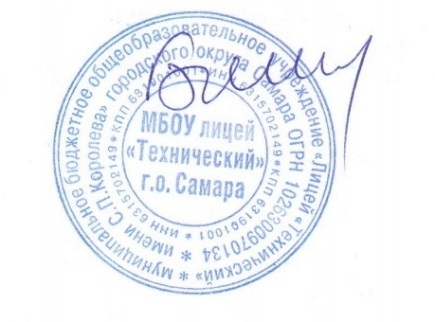 Рабочая программа                 по предмету Окружающий мир-  4  классыСамара, 2022СОДЕРЖАНИЕПрограмма по учебному предмету «Окружающий мир» (предметная область «Обществознание и естествознание» («Окружающий мир») включает: пояснительную записку, содержание обучения, планируемые результаты освоения программы учебного предмета, тематическое планирование.Пояснительная записка отражает общие цели и задачи изучения предмета, характеристику психологических предпосылок к его изучению младшими школьниками; место в структуре учебного плана, а также подходы к отбору содержания, планируемым результатам и тематическому планированию.Содержание обучения раскрывает  содержательные  линии для обязательного изучения в каждом классе начальной школы. Содержание обучения в каждом классе завершатся перечнем универсальных учебных действий – познавательных, коммуникативных и регулятивных, которые возможно формировать средствами  учебного  предмета  «Окружающий  мир» с учётом  возрастных   особенностей младших школьников. В первом и втором классах предлагается пропедевтический уровень формирования УУД, поскольку становление универсальности действий на этом этапе обучения только начинается. С учётом того, что выполнение правил совместной деятельности строится на интеграции регулятивных (определенные волевые усилия, саморегуляция, самоконтроль, проявление терпения и доброжелательности при налаживании отношений) и коммуникативных (способность вербальными средствами устанавливать взаимоотношения) универсальных учебных действий, их перечень дан в специальном разделе  – «Совместная деятельность».Планируемые результаты включают личностные, метапредметные результаты за период обучения, а также предметные достижения младшего школьника за каждый год обучения в начальной школе.В Тематическом планировании описывается программное содержание по всем разделам содержания обучения каждого класса, а также раскрываются методы и формы организации обучения и характеристика деятельностей, которые целесообразно использовать при изучении той или иной программной темы.Представлены также способы организации дифференцированного обучения.ПОЯСНИТЕЛЬНАЯ ЗАПИСКАПримерная рабочая программа по предмету «Окружающий мир» на уровне начального общего образования составлена на основе Требований к результатам освоения основной образовательной программы начального общего образования, представленных в Федеральном государственном стандарте начального общего образования (далее – ФГОС НОО), Программы воспитания, а также с учётом историко-культурного стандарта.Изучение предмета «Окружающий мир», интегрирующего знания о природе, предметном мире, обществе и взаимодействии людей в нём, соответствует потребностям и интересам детей младшего школьного возраста и направлено на достижение следующих целей:формирование целостного взгляда на мир, осознание места в нём человека на основе целостного взгляда на окружающий мир (природную и социальную среду обитания); освоение естественно-научных, обществоведческих, нравственно-этических понятий, представленных в содержании данного учебного предмета;развитие умений  и  навыков  применять  полученные  знания в реальной  учебной  и  жизненной  практике,  связанной  как с поисково-исследовательской деятельностью (наблюдения, опыты, трудовая деятельность), так и с творческим использованием приобретённых знаний в речевой, изобразительной, художественной деятельности;духовно-нравственное развитие и воспитание личности гражданина России, понимание своей принадлежности к Российскому государству, определённому этносу; проявление уважения к истории, культуре, традициям народов РФ; освоение младшими школьниками мирового культурного опыта по созданию общечеловеческих ценностей, законов и правил построения взаимоотношений в социуме; обогащение духовного богатства обучающихся.развитие способности ребёнка к социализации на основе принятия гуманистических норм жизни, приобретение опыта эмоционально-положительного отношения к природе в соответствии с экологическими нормами поведения;становление навыков повседневного проявления культуры общения, гуманного отношения к людям,  уважительного  отношения  к их взглядам, мнению и индивидуальности.Центральной идеей конструирования содержания и планируемых результатов обучения является раскрытие роли человека в природе и обществе, ознакомление с правилами поведения в среде обитания и освоение общечеловеческих ценностей взаимодействия в системах «Человек и природа», «Человек и общество», «Человек и другие люди», «Человек и познание». Важнейшей составляющей всех указанных систем является содержание, усвоение которого гарантирует формирование у обучающихся навыков здорового и безопасного образа жизни на основе развивающейся способности предвидеть результаты своих поступков и оценки возникшей ситуации.Отбор содержания курса «Окружающий мир» осуществлён на основе следующих ведущих идей:раскрытие роли человека в природе и обществе;освоение общечеловеческих ценностей взаимодействия в системах «Человек и природа», «Человек и общество», «Человек и другие люди», «Человек и его самость», «Человек и познание».Общее число часов, отведённых на изучение курса «Окружающий мир», – 270 ч (два часа в неделю в каждом классе): 1 класс – 66 ч.2 класс – 68 ч.3 класс – 68 ч.4 класс – 68 ч.СОДЕРЖАНИЕ УЧЕБНОГО ПРЕДМЕТА«ОКРУЖАЮЩИЙ МИР»1 КЛАСС (66 ч)Человек и обществоШкола. Школьные традиции и праздники. Адрес школы. Классный, школьный коллектив. Друзья, взаимоотношения между ними; ценность дружбы, согласия, взаимной помощи. Совместная деятельность с одноклассниками – учёба, игры, отдых. Рабочее место школьника: удобное размещение учебных материалов и учебного оборудования; поза; освещение рабочего места. Правила безопасной работы на учебном месте. Режим труда и отдыха.Семья. Моя семья в прошлом и настоящем. Имена и фамилии членов семьи, их профессии. Взаимоотношения и взаимопомощь в семье. Совместный труд и  отдых.  Домашний адрес.Россия – наша Родина. Москва – столица России. Символы России (герб, флаг, гимн). Народы России. Первоначальные сведения о родном крае. Название своего населённого пункта (города, села), региона. Культурные объекты родного края. Ценность и  красота  рукотворного  мира.  Правила  поведения в социуме.Человек и природаПрирода – среда обитания человека. Природа и предметы, созданные человеком. Природные материалы. Бережное отношение к предметам, вещам, уход за ними. Неживая и живая природа. Наблюдение за погодой своего края. Погода и термометр. Определение температуры воздуха (воды) по термометру. Сезонные изменения в природе. Взаимосвязи между человеком и природой. Правила нравственного и безопасного поведения в природе.Растительный мир. Растения ближайшего окружения (узнавание, называние, краткое описание). Лиственные и хвойные растения. Дикорастущие и культурные растения. Части растения (называние, краткая характеристика значения для жизни растения): корень, стебель, лист, цветок, плод, семя. Комнатные растения, правила содержания и ухода.Мир животных. Разные группы животных (звери, насекомые, птицы, рыбы и др.). Домашние и дикие животные (различия в условиях жизни). Забота о домашних питомцах.Правила безопасной жизниПонимание необходимости соблюдения режима дня, правил здорового питания и личной гигиены. Правила безопасности в быту: пользование бытовыми электроприборами, газовыми плитами.Дорога от дома до школы. Правила безопасного поведения пешехода (дорожные знаки, дорожная разметка, дорожные сигналы).Безопасность в сети Интернет (электронный дневник и электронные ресурсы школы) в условиях контролируемого доступа в Интернет.Универсальные учебные действия (пропедевтический уровень)Познавательные универсальные учебные действия:сравнивать происходящие в природе изменения, наблюдать зависимость изменений в живой природе от состояния неживой природы;приводить примеры представителей разных групп животных (звери, насекомые, рыбы, птицы), называть главную особенность представителей одной группы (в пределах изученного);приводить примеры лиственных и хвойных растений, сравнивать их, устанавливать различия во внешнем виде.Работа с информацией:понимать, что информация может быть представлена в разной форме – текста, иллюстраций, видео, таблицы;соотносить иллюстрацию явления (объекта, предмета) с его названием.Коммуникативные универсальные учебные действия:в процессе учебного диалога слушать говорящего; отвечать на вопросы, дополнять ответы участников; уважительно относиться к разным мнениям;воспроизводить названия своего населенного пункта, название страны, её столицы; воспроизводить наизусть слова гимна России;соотносить  предметы   декоративно-прикладного   искусства с принадлежностью народу РФ, описывать предмет по предложенному плану;описывать по предложенному плану время года, передавать в рассказе своё отношение к природным явлениям;сравнивать домашних и диких животных, объяснять, чем они различаются.	Регулятивные универсальные учебные действия:сравнивать организацию своей жизни с установленными правилами здорового образа жизни (выполнение режима, двигательная активность, закаливание, безопасность использования бытовых электроприборов);оценивать выполнение правил безопасного поведения на дорогах и улицах другими детьми, выполнять самооценку;анализировать предложенные ситуации: устанавливать нарушения режима дня, организации учебной работы; нарушения правил дорожного движения, правил пользования электро- и газовыми приборами.	Совместная  деятельность:соблюдать правила общения в совместной деятельности: договариваться, справедливо распределять работу, определять нарушение правил взаимоотношений, при участии учителя устранять возникающие конфликты.2 КЛАСС (68 ч)Человек и обществоНаша Родина –  Россия,  Российская  Федерация.  Россия  и её столица на карте. Государственные символы России.  Москва – столица России. Святыни Москвы – святыни России: Кремль, Красная площадь, Большой театр и др. Характеристика отдельных исторических событий, связанных с Москвой (основание Москвы, строительство Кремля и др.). Герб Москвы. Расположение Москвы на  карте.  Города  России.  Россия – многонациональное государство. Народы России, их традиции, обычаи, праздники. Родной край, его природные и культурные достопримечательности. Значимые события истории родного края. Свой регион и его главный город на карте; символика своего региона. Хозяйственные занятия, профессии жителей родного края. Значение труда в жизни человека и общества.Семья. Семейные ценности и традиции. Родословная. Составление схемы родословного древа, истории семьи.Правила культурного поведения в общественных местах. Доброта, справедливость, честность, уважение к чужому мнению и особенностям других людей – главные правила взаимоотношений членов общества.Человек и природаМетоды познания природы: наблюдения, опыты, измерения. Звёзды и созвездия, наблюдения звёздного неба. Планеты. Чем Земля отличается от других планет; условия жизни на Земле. Изображения Земли: глобус, карта, план. Карта мира. Материки, океаны. Определение сторон горизонта при помощи компаса. Ориентирование на местности по местным природным признакам, Солнцу. Компас, устройство; ориентирование с помощью компаса.Многообразие растений. Деревья, кустарники, травы. Дикорастущие и культурные растения. Связи в природе. Годовой ход изменений в жизни растений. Многообразие животных. Насекомые, рыбы, птицы, звери, земноводные, пресмыкающиеся: общая характеристика внешних признаков. Связи в природе. Годовой ход изменений в жизни животных.Красная книга России, её значение, отдельные представители растений и животных Красной книги. Заповедники, природные парки. Охрана природы. Правила нравственного поведения на природе.Правила безопасной жизниЗдоровый образ жизни: режим дня (чередование сна, учебных занятий, двигательной активности) и рациональное питание (количество приёмов пищи и рацион питания). Физическая культура, закаливание, игры на воздухе как условие сохранения и укрепления здоровья. Правила безопасности в школе (маршрут до школы, правила поведения на занятиях, переменах, при приёмах пищи и на  пришкольной  территории), в быту, на прогулках. Правила безопасного поведения пассажира наземного транспорта и метро (ожидание на остановке, посадка, размещение в салоне или  вагоне,  высадка, знаки безопасности на общественном транспорте). Номера телефонов экстренной помощи. Правила поведения при пользовании компьютером. Безопасность в Интернете  (коммуникация в мессенджерах и социальных группах) в условиях контролируемого доступа в Интернет.Универсальные учебные действия (пропедевтический уровень)Познавательные универсальные учебные действия:ориентироваться в методах познания природы (наблюдение, опыт, сравнение, измерение);на основе наблюдения определять состояние вещества (жидкое, твёрдое, газообразное);различать символы РФ;различать деревья, кустарники, травы; приводить примеры (в пределах изученного);группировать растения: дикорастущие и культурные; лекарственные и ядовитые (в пределах изученного);различать прошлое, настоящее, будущее.	Работа с информацией:различать информацию, представленную в тексте, графически, аудиовизуально;читать информацию, представленную в схеме, таблице;используя текстовую информацию, заполнять таблицы; дополнять схемы;соотносить пример (рисунок, предложенную ситуацию) со временем протекания.Коммуникативные универсальные учебные действия:ориентироваться в терминах (понятиях), соотносить их с краткой характеристикой:понятия и термины, связанные с социальным миром (индивидуальность человека, органы чувств, жизнедеятельность; поколение, старшее поколение, культура поведения; Родина, столица, родной край, регион);понятия и термины, связанные с миром природы (среда обитания, тело, явление, вещество; заповедник);понятия и термины, связанные с организацией своей жизни и охраны здоровья (режим, правильное питание, закаливание, безопасность, опасная ситуация);описывать условия жизни на Земле, отличие нашей планеты от других планет Солнечной системы;создавать небольшие описания на предложенную тему (например, «Моя семья», «Какие бывают профессии?», «Что «умеют» органы чувств?», «Лес – природное сообщество» и др.);создавать высказывания-рассуждения (например, признаки животного и растения как живого существа; связь изменений в живой природе с явлениями неживой природы);приводить примеры растений и животных, занесённых в Красную книгу России (на примере своей местности);описывать современные события от имени их участника.	Регулятивные универсальные учебные действия:следовать образцу, предложенному плану и инструкции при решении учебной задачи;контролировать с небольшой помощью учителя последовательность действий по решению учебной задачи;оценивать результаты своей работы, анализировать оценку учителя и одноклассников, спокойно, без обид принимать советы и замечания.	Совместная деятельность:строить свою учебную и игровую деятельность, житейские ситуации в соответствии с правилами поведения, принятыми в обществе;оценивать жизненные ситуации с точки зрения правил поведения, культуры общения, проявления терпения и уважения к собеседнику;проводить в парах (группах) простые опыты по определению свойств разных веществ (вода, молоко, сахар, соль, железо), совместно намечать план работы, оценивать свой вклад в общее дело;определять причины возможных конфликтов, выбирать (из предложенных) способы их разрешения.3 КЛАСС (68 ч)Человек и обществоОбщество как совокупность людей, которые объединены общей культурой и связаны друг с другом совместной деятельностью во имя общей цели. Наша Родина – Российская Федерация. Уникальные памятники культуры России, родного края. Государственная символика Российской Федерации и своего региона. Города Золотого кольца России. Народы России. Уважение к культуре, традициям своего народа и других народов, государственным символам России.Семья – коллектив близких, родных людей. Семейный бюджет, доходы и расходы семьи. Уважение к семейным ценностям.Правила нравственного поведения в социуме. Внимание, уважительное отношение к людям с ограниченными возможностями здоровья, забота о них.Значение труда в жизни человека и общества. Трудолюбие как общественно значимая ценность в культуре народов России. Особенности труда людей родного края, их профессии.Страны и народы мира. Памятники природы и                 культуры – символы стран, в которых они находятся.Человек и природаМетоды изучения природы. Карта мира. Материки и части света. Вещество. Разнообразие веществ в окружающем мире.Примеры веществ: соль, сахар, вода, природный газ. Твёрдые тела, жидкости, газы. Простейшие практические работы с веществами, жидкостями, газами. Воздух – смесь газов. Свойства воздуха. Значение воздуха для растений, животных, человека. Вода. Свойства воды. Состояния воды, её распространение в природе, значение для живых организмов и хозяйственной жизни человека. Круговорот воды в природе. Охрана воздуха, воды. Горные породы и минералы. Полезные ископаемые, их значение в хозяйстве человека, бережное отношение людей к полезным ископаемым. Полезные ископаемые родного края (2–3 примера). Почва, её состав, значение для живой природы и хозяйственной жизни человека.Первоначальные представления о бактериях. Грибы: строение шляпочных грибов. Грибы съедобные и несъедобные. Разнообразие растений. Зависимость жизненного цикла организмов от условий окружающей среды. Размножение и развитие растений. Особенности питания и дыхания растений. Роль растений в природе и жизни людей, бережное отношение человека к растениям. Условия, необходимые для жизни растения (свет, тепло, воздух, вода). Наблюдение роста растений, фиксация изменений. Растения родного края, названия  и краткая характеристика на основе наблюдений. Охрана растений.Разнообразие животных. Зависимость жизненного цикла организмов от условий окружающей среды. Размножение и развитие животных (рыбы, птицы, звери). Особенности питания животных. Цепи питания. Условия, необходимые для жизни животных (воздух, вода, тепло, пища). Роль животных в природе и жизни людей, бережное отношение человека к животным. Охрана животных. Животные родного края, их названия, краткая характеристика на основе наблюдений.Природные сообщества: лес, луг, пруд. Взаимосвязи в природном сообществе: растения – пища и укрытие для животных; животные – распространители плодов и  семян  растений. Влияние человека на природные сообщества. Природные сообщества родного края (2 – 3 примера на основе наблюдений). Правила нравственного поведения в природных сообществах.Человек – часть природы. Общее представление о строении тела человека. Системы органов (опорно-двигательная, пищеварительная, дыхательная, кровеносная, нервная, органы чувств), их роль в жизнедеятельности организма. Гигиена отдельных органов и систем органов человека. Измерение температуры тела человека, частоты пульса.Правила безопасной жизниЗдоровый образ жизни: двигательная активность (утренняя зарядка, динамические паузы), закаливание и профилактика заболеваний. Забота о здоровье и безопасности окружающих людей. Безопасность во дворе жилого дома (правила перемещения внутри двора и пересечения дворовой проезжей части, безопасные зоны  электрических,  газовых,  тепловых  подстанций и других опасных объектов инженерной инфраструктуры жилого дома, предупреждающие знаки безопасности). Правила безопасного поведения пассажира железнодорожного, водного и авиатранспорта (правила безопасного поведения на вокзалах и в аэропортах, безопасное поведение в вагоне, на борту самолёта, судна; знаки безопасности). Безопасность в Интернете (ориентирование в признаках мошеннических действий, защита персональной информации, правила коммуникации в мессенджерах и социальных группах) в условиях контролируемого доступа в Интернет.Универсальные учебные действияПознавательные универсальные учебные действия:проводить несложные наблюдения в природе (сезонные изменения, поведение животных) по предложенному и самостоятельно составленному плану; на основе результатов совместных с одноклассниками наблюдений (в парах, группах) делать выводы; устанавливать зависимость между внешним видом, особенностями поведения и условиями жизни животного;определять (в процессе рассматривания объектов и явлений) существенные признаки и отношения между объектами и явлениями;моделировать цепи питания в природном сообществе;различать понятия «век», «столетие», «историческое время»; соотносить историческое событие с датой (историческим периодом).	Работа с информацией:понимать, что работа с моделями Земли (глобус, карта) может дать полезную и интересную информацию о природе нашей планеты; находить на глобусе материки и океаны, воспроизводить их названия; находить на карте нашу страну, столицу, свой регион;читать несложные планы, соотносить условные обозначения с изображёнными объектами;находить по предложению учителя информацию в разных источниках – текстах, таблицах, схемах, в том числе в Интернете (в условиях контролируемого входа); соблюдать правила безопасности при работе в информационной среде.	Коммуникативные универсальные учебные действия:ориентироваться в понятиях, соотносить понятия и термины с их краткой характеристикой:понятия и термины, связанные с социальным миром (безопасность, семейный бюджет, памятник культуры);понятия и термины, связанные с миром природы (планета, материк, океан, модель Земли, царство природы, природное сообщество, цепь питания, Красная книга);понятия и термины, связанные с безопасной жизнедеятельностью (знаки дорожного движения, дорожные ловушки, опасные ситуации, предвидение);описывать (характеризовать) условия жизни на Земле;на основе сравнения объектов природы описывать схожие, различные, индивидуальные признаки;приводить примеры, кратко характеризовать представителей разных царств природы;называть признаки (характеризовать) животного (растения) как живого организма;описывать (характеризовать) отдельные страницы истории нашей страны (в пределах изученного).	Регулятивные универсальные учебные действия:планировать шаги по решению учебной задачи, контролировать свои действия (при небольшой помощи учителя);устанавливать причину возникающей трудности или ошибки, корректировать свои действия.	Совместная деятельность:участвуя в совместной деятельности, выполнять роли руководителя (лидера), подчинённого; справедливо оценивать результаты деятельности участников, положительно реагировать на советы и замечания в свой адрес;выполнять правила совместной деятельности, признавать право другого человека иметь собственное суждение, мнение; самостоятельно разрешать возникающие конфликты с учётом этики общения.4 КЛАСС (68 ч)Человек и обществоКонституция – Основной закон Российской Федерации. Права и обязанности гражданина Российской Федерации. Президент Российской Федерации – глава государства. Политико-административная карта России. Общая характеристика родного края, важнейшие достопримечательности, знаменитые соотечественники.Города России. Святыни городов России. Главный город родного края: достопримечательности, история и характеристика отдельных исторических событий, связанных с ним.Праздник в жизни общества как средство укрепления общественной солидарности и упрочения духовных связей между соотечественниками. Новый год, День защитника Отечества, Международный женский день, День весны и труда, День Победы, День России, День народного единства, День Конституции. Праздники и памятные даты своего региона. Уважение к культуре, истории, традициям своего народа и других народов, государственным символам России.История Отечества. «Лента времени» и историческая карта. Наиболее важные и яркие события общественной и культурной жизни страны в разные исторические периоды: Государство Русь, Московское государство, Российская империя, СССР, Российская Федерация. Картины быта, труда, духовно-нравственные и культурные традиции людей в разные исторические времена. Выдающиеся люди разных эпох как носители базовых национальных ценностей. Наиболее значимые объекты списка Всемирного культурного наследия в России и за рубежом. Охрана памятников истории и культуры. Посильное участие в охране памятников истории и культуры своего края. Личная ответственность каждого человека за сохранность историко-культурного наследия своего края.Правила нравственного поведения в социуме, отношение к людям независимо от их национальности, социального статуса, религиозной принадлежности.Человек и природаМетоды познания окружающей природы: наблюдения, сравнения, измерения, опыты по исследованию природных объектов и явлений. Солнце – ближайшая к нам звезда, источник света и тепла для всего живого на Земле. Характеристика планет Солнечной системы. Естественные спутники планет. Смена дня и ночи на Земле. Вращение Земли как причина смены дня и ночи. Обращение Земли вокруг Солнца и смена времён года. Формы земной поверхности: равнины, горы, холмы, овраги (общее представление, условное обозначение равнин и гор на карте). Равнины и горы России. Особенности поверхности родного края (краткая характеристика на основе наблюдений). Водоёмы, их разнообразие (океан, море, озеро, пруд, болото); река как водный поток; использование рек и водоёмов человеком. Крупнейшие реки и озёра России, моря, омывающие её берега, океаны. Водоёмы и реки родного края (названия, краткая характеристика на основе наблюдений).Наиболее значимые природные объекты списка Всемирного наследия в России и за рубежом (2 – 3 объекта).Природные зоны России: общее представление, основные природные зоны (климат, растительный и животный мир, особенности труда и быта людей, влияние человека на природу изучаемых зон, охрана природы). Связи в природных зонах.Некоторые доступные для понимания экологические проблемы взаимодействия человека и природы. Охрана природных богатств: воды, воздуха, полезных ископаемых, растительного и животного мира. Правила нравственного поведения в природе. Международная Красная книга (отдельные примеры).Правила безопасной жизниЗдоровый образ жизни: профилактика вредных привычек. Безопасность в городе (планирование маршрутов с учётом транспортной инфраструктуры города; правила безопасного поведения в общественных местах, зонах отдыха, учреждениях культуры). Правила безопасного поведения велосипедиста с учётом дорожных знаков и разметки, сигналов и средств защиты велосипедиста. Безопасность в Интернете (поиск достоверной информации, опознавание государственных образовательных ресурсов и детских развлекательных порталов) в условиях контролируемого доступа в Интернет.Универсальные учебные действияПознавательные универсальные учебные действия:устанавливать последовательность этапов возрастного развития человека;конструировать в учебных и игровых ситуациях правила безопасного поведения в среде обитания;моделировать схемы природных объектов (строение почвы; движение реки, форма поверхности);соотносить объекты природы с принадлежностью к определённой природной зоне;классифицировать природные объекты по принадлежности к природной зоне;определять разрыв между реальным и желательным состоянием объекта (ситуации) на основе предложенных учителем вопросов.	Работа с информацией:использовать умения работать с информацией, представленной в разных формах; оценивать объективность информации, учитывать правила безопасного использования электронных ресурсов школы;использовать для уточнения и расширения своих знаний об окружающем мире словари, справочники, энциклопедии, в том числе и Интернет (в условиях контролируемого выхода);на основе дополнительной информации делать сообщения (доклады) на предложенную тему, подготавливать презентацию, включая в неё иллюстрации, таблицы, диаграммы.	Коммуникативные универсальные учебные действия:ориентироваться в понятиях: организм, возраст, система органов; культура, долг, соотечественник, берестяная грамота, первопечатник, иконопись,  объект  Всемирного  природного и культурного наследия;характеризовать человека как живой организм: раскрывать функции различных систем органов; объяснять особую роль нервной системы в деятельности организма;создавать текст-рассуждение:  объяснять  вред  для  здоровья и самочувствия организма вредных привычек;описывать ситуации проявления нравственных качеств – отзывчивости, доброты, справедливости и др.;составлять краткие суждения о связях и зависимостях в природе (на основе сезонных изменений, особенностей жизни природных зон, пищевых цепей);составлять небольшие тексты «Права и обязанности гражданина РФ»;создавать небольшие тексты о знаменательных страницах истории нашей страны (в рамках изученного).	Регулятивные универсальные учебные действия:самостоятельно планировать алгоритм решения учебной задачи; предвидеть трудности и возможные ошибки;контролировать процесс и результат выполнения задания, корректировать учебные действия при необходимости;адекватно принимать оценку своей работы; планировать работу над ошибками;находить ошибки в своей и чужих работах, устанавливать их причины.	Совместная деятельность:выполнять правила совместной деятельности при выполнении разных ролей – руководитель, подчинённый, напарник, член большого коллектива;ответственно относиться к своим обязанностям в процессе совместной деятельности, объективно оценивать свой вклад в общее дело;анализировать ситуации, возникающие в процессе совместных игр, труда, использования инструментов, которые могут стать опасными для здоровья и жизни других людей.ПЛАНИРУЕМЫЕ РЕЗУЛЬТАТЫОСВОЕНИЯ ПРОГРАММЫ УЧЕБНОГО ПРЕДМЕТА «ОКРУЖАЮЩИЙ МИР»В младшем школьном возрасте многие психические и личностные новообразования находятся в стадии становления и не отражают завершённый этап их развития. Это происходит индивидуально в соответствии с возможностями ребёнка, темпом его обучаемости, особенностями социальной среды, в которой он живёт, поэтому выделять планируемые результаты  освоения программы учебного предмета «Окружающий мир» в области личностных и метапредметных достижений по годам обучения нецелесообразно. Исходя из этого, планируемые результаты начинаются с характеристики обобщённых достижений в становлении личностных и метапредметных способов действий и качеств субъекта учебной деятельности, которые могут быть сформированы у младших школьников к концу обучения.ЛИЧНОСТНЫЕ РЕЗУЛЬТАТЫЛичностные результаты изучения предмета «Окружающий мир» характеризуют готовность обучающихся руководствоваться традиционными российскими социокультурными и духовно-нравственными ценностями, принятыми в обществе правилами и нормами поведения и должны отражать приобретение первоначального опыта деятельности обучающихся, в части:Гражданско-патриотического воспитания:становление ценностного отношения к своей Родине – России; понимание особой роли многонациональной России в современном мире;осознание своей этнокультурной и российской гражданской идентичности, принадлежности к российскому народу, к своей национальной общности;сопричастность к прошлому, настоящему и будущему своей страны и родного края; проявление интереса к истории и многонациональной культуре своей страны, уважения к своему и другим народам;первоначальные представления о человеке как члене общества, осознание прав и ответственности человека как члена общества.	Духовно-нравственного воспитания:проявление культуры общения, уважительного отношения к людям, их взглядам, признанию их индивидуальности;принятие существующих в обществе нравственно-этических норм поведения и правил межличностных отношений, которые строятся на проявлении гуманизма, сопереживания, уважения и доброжелательности;применение правил совместной деятельности, проявление способности договариваться, неприятие любых форм поведения, направленных на причинение физического и морального вреда другим людям.	Эстетического воспитания:понимание особой роли России в развитии общемировой художественной культуры, проявление уважительного отношения, восприимчивости и интереса к разным видам искусства, традициям и творчеству своего и других народов;использование полученных знаний в продуктивной и преобразующей деятельности, в разных видах художественной деятельности.	Физического воспитания, формирования культуры здоровья и эмоционального благополучия:соблюдение правил организации здорового и  безопасного (для себя и других людей) образа жизни; выполнение правил безопасного поведении в окружающей среде (в том числе информационной);приобретение опыта эмоционального отношения к среде обитания, бережное отношение к физическому и психическому здоровью.	Трудового воспитания:осознание ценности трудовой деятельности в жизни человека и общества, ответственное потребление и бережное отношение к результатам труда, навыки участия в различных видах трудовой деятельности, интерес к различным профессиям.	Экологического воспитания:осознание роли человека в природе и обществе, принятие экологических норм поведения, бережного отношения к природе, неприятие действий, приносящих ей вред.	Ценности научного познания:ориентация в деятельности на первоначальные представления о научной картине мира;осознание ценности познания, проявление познавательного интереса, активности, инициативности, любознательности и самостоятельности в обогащении своих знаний, в том числе с использованием различных информационных средств.МЕТАПРЕДМЕТНЫЕ РЕЗУЛЬТАТЫПознавательные универсальные учебные действия:Базовые логические действия:понимать целостность окружающего мира (взаимосвязь природной и социальной среды обитания), проявлять способность ориентироваться в изменяющейся действительности;на основе наблюдений доступных объектов окружающего мира устанавливать связи и зависимости между объектами (часть – целое; причина – следствие; изменения во времени и в пространстве);сравнивать объекты окружающего мира, устанавливать основания для сравнения, устанавливать аналогии;объединять части объекта (объекты) по определённому признаку;определять существенный признак для классификации, классифицировать предложенные объекты;находить закономерности и противоречия в рассматриваемых фактах, данных и наблюдениях на основе предложенного алгоритма;выявлять недостаток информации для решения учебной (практической) задачи на основе предложенного алгоритма.Базовые исследовательские действия: проводить (по предложенному и самостоятельно составленному плану или выдвинутому предположению) наблюдения, несложные опыты; проявлять интерес к экспериментам, проводимым под руководством учителя;определять разницу между реальным и желательным состоянием объекта (ситуации) на основе предложенных вопросов;формулировать с помощью учителя цель предстоящей работы, прогнозировать возможное развитие процессов, событий и последствия в аналогичных или сходных ситуациях;моделировать ситуации на основе изученного материала о связях в природе (живая и неживая природа, цепи питания; при- родные зоны), а также в социуме (лента времени; поведение и его последствия; коллективный труд и его результаты и др.);проводить по предложенному плану опыт, несложное исследование по установлению особенностей объекта изучения и связей между объектами (часть – целое, причина – следствие);формулировать выводы и подкреплять их доказательствами на основе результатов проведённого наблюдения (опыта, измерения, исследования).Работа с информацией:использовать различные источники для поиска информации, выбирать источник получения информации с учётом учебной задачи;согласно заданному алгоритму находить в предложенном источнике информацию, представленную в явном виде;распознавать достоверную и недостоверную информацию самостоятельно или на основе предложенного учителем способа её проверки;находить и использовать для решения учебных задач текстовую, графическую, аудиовизуальную информацию;читать и интерпретировать графически представленную информацию (схему, таблицу, иллюстрацию);соблюдать правила информационной безопасности в условиях контролируемого доступа в Интернет (с помощью учителя);анализировать и создавать текстовую, видео-, графическую, звуковую информацию в соответствии с учебной задачей;фиксировать полученные результаты в текстовой форме (отчёт, выступление, высказывание) и графическом виде (рисунок, схема, диаграмма).	Коммуникативные универсальные учебные действия:в процессе диалогов задавать вопросы, высказывать суждения, оценивать выступления участников;признавать возможность существования разных точек зрения; корректно и аргументированно высказывать своё мнение; приводить доказательства своей правоты;соблюдать правила ведения диалога и дискуссии; проявлять уважительное отношение к собеседнику;использовать смысловое чтение для определения темы, главной мысли текста о природе, социальной жизни, взаимоотношениях и поступках людей;создавать устные и письменные тексты (описание, рассуждение, повествование);конструировать обобщения и выводы на основе полученных результатов наблюдений и опытной работы, подкреплять их доказательствами;находить ошибки и восстанавливать деформированный текст об изученных объектах и явлениях природы, событиях социальной жизни;готовить небольшие публичные выступления с возможной презентацией (текст, рисунки, фото, плакаты и др.) к тексту выступления.Регулятивные универсальные учебные действия:Самоорганизация:планировать самостоятельно или с небольшой помощью учителя действия по решению учебной задачи;выстраивать последовательность выбранных действий и операций.Самоконтроль:осуществлять контроль процесса и результата своей деятельности;находить ошибки в своей работе и устанавливать их причины; корректировать свои действия при необходимости (с небольшой помощью учителя);предвидеть возможность возникновения трудностей и ошибок, предусматривать способы их предупреждения, в том числе в житейских ситуациях, опасных для здоровья и жизни.Самооценка:объективно оценивать результаты своей деятельности, соотносить свою оценку с оценкой учителя;оценивать целесообразность выбранных способов действия, при необходимости корректировать их.Совместная деятельность:понимать значение коллективной деятельности для успешного решения учебной (практической) задачи; активно участвовать в формулировании краткосрочных и долгосрочных целей совместной деятельности (на основе изученного материала по окружающему миру);коллективно строить действия по достижению общей цели: распределять роли, договариваться, обсуждать процесс и результат совместной работы;проявлять готовность руководить, выполнять поручения, подчиняться;выполнять правила совместной деятельности: справедливо распределять и оценивать работу каждого участника; считаться с наличием разных мнений; не допускать  конфликтов, при их возникновении мирно разрешать без участия взрослого;ответственно выполнять свою часть работы.ПРЕДМЕТНЫЕ РЕЗУЛЬТАТЫ ОСВОЕНИЯ ПРОГРАММЫ ПО ГОДАМ ОБУЧЕНИЯ1 КЛАССК концу обучения в 1 классе обучающийся научится:называть себя и членов своей семьи по фамилии, имени, отчеству, профессии членов своей семьи, домашний адрес и адрес своей школы; проявлять уважение к семейным ценностям и традициям, соблюдать правила нравственного поведения в социуме и на природе;воспроизводить название своего населённого пункта, региона, страны;приводить примеры культурных объектов родного края, школьных традиций и праздников, традиций и ценностей своей семьи, профессий;различать объекты живой и неживой природы, объекты, созданные человеком, и природные материалы, части растений (корень, стебель, лист, цветок, плод, семя), группы животных (насекомые, рыбы, птицы, звери);описывать на основе опорных слов наиболее распространённые в родном крае дикорастущие и культурные растения, диких и домашних животных; сезонные явления в разные времена года; деревья, кустарники, травы; основные группы животных (насекомые, рыбы, птицы, звери); выделять их наиболее существенные признаки;применять правила ухода за комнатными растениями и домашними животными;проводить, соблюдая правила безопасного труда, несложные групповые и индивидуальные наблюдения (в том числе за сезонными изменениями в природе своей местности), измерения (в том числе вести счёт времени, измерять температуру воздуха) и опыты под руководством учителя;использовать для ответов на вопросы небольшие тексты о природе и обществе;оценивать ситуации, раскрывающие положительное и негативное отношение  к  природе;  правила  поведения  в  быту, в общественных местах;соблюдать правила безопасности на учебном месте школьника; во время наблюдений и опытов; безопасно пользоваться бытовыми электроприборами;соблюдать правила здорового питания и личной гигиены;соблюдать правила безопасного поведения пешехода;6 соблюдать правила безопасного поведения в природе;с помощью взрослых (учителя, родителей) пользоваться электронным дневником и электронными ресурсами школы.2 КЛАССК концу обучения во 2 классе обучающийся научится:находить Россию на карте мира, на карте России – Москву, свой регион и его главный город;узнавать государственную символику Российской Федерации (гимн, герб, флаг) и своего региона;проявлять уважение к семейным ценностям и традициям, традициям своего народа и других народов, государственным символам России; соблюдать правила нравственного поведения в социуме и на природе;распознавать изученные объекты окружающего мира по их описанию, рисункам и фотографиям, различать их в окружающем мире;приводить примеры изученных традиций, обычаев и праздников народов родного края; важных событий прошлого и настоящего родного края; трудовой деятельности и профессий жителей родного края;проводить, соблюдая правила безопасного труда, несложные наблюдения и опыты с природными объектами, измерения;приводить примеры изученных взаимосвязей в природе, примеры, иллюстрирующие значение природы в жизни человека;описывать на основе предложенного плана или опорных слов изученные культурные объекты (достопримечательности родного края, музейные экспонаты);описывать на основе предложенного плана или опорных слов изученные природные объекты и явления, в том числе звёзды, созвездия, планеты;группировать изученные объекты живой и неживой природы по предложенным признакам;сравнивать объекты живой и неживой природы на основе внешних признаков;ориентироваться на местности по местным природным признакам, Солнцу, компасу;создавать  по  заданному  плану  развёрнутые  высказывания о природе и обществе;использовать для ответов на вопросы небольшие тексты о природе и обществе;соблюдать правила нравственного поведения в социуме и в природе, оценивать примеры положительного и негативного отношения к объектам природы, проявления внимания, помощи людям, нуждающимся в ней;соблюдать правила безопасного поведения в школе, правила безопасного поведения пассажира наземного транспорта и метро;соблюдать режим дня и питания;безопасно использовать мессенджеры Интернета в условиях контролируемого доступа в Интернет; безопасно осуществлять коммуникацию в школьных сообществах с помощью учителя в случае необходимости.3 КЛАССК концу обучения в 3 классе обучающийся научится:различать государственную символику Российской Федерации (гимн, герб, флаг); проявлять уважение к государственным символам России и своего региона;проявлять уважение к семейным ценностям и традициям, традициям своего народа и других народов; соблюдать правила нравственного поведения в социуме;приводить примеры памятников природы, культурных объектов и достопримечательностей родного края; столицы России, городов РФ с богатой историей и культурой; российских центров декоративно-прикладного искусства; проявлять интерес и уважение к истории и культуре народов России;показывать на карте мира материки, изученные страны мира;различать расходы и доходы семейного бюджета;распознавать изученные объекты природы по их описанию, рисункам и фотографиям, различать их в окружающем мире;проводить по предложенному плану или инструкции небольшие опыты с природными объектами с использованием простейшего лабораторного оборудования и измерительных приборов; соблюдать безопасность проведения опытов;группировать изученные объекты живой и неживой природы, проводить простейшую классификацию;сравнивать по заданному количеству признаков объекты живой и неживой природы;описывать на основе предложенного плана изученные объекты и явления природы, выделяя их существенные признаки и характерные свойства;использовать различные  источники  информации  о  природе и обществе для поиска и извлечения информации, ответов на вопросы;использовать знания о взаимосвязях в природе, связи человека и природы для объяснения простейших явлений и процессов в природе, организме человека;фиксировать результаты наблюдений, опытной работы, в процессе коллективной деятельности обобщать полученные результаты и делать выводы;создавать по заданному плану собственные развёрнутые высказывания о природе, человеке и обществе, сопровождая выступление иллюстрациями (презентацией);соблюдать правила безопасного поведения пассажира железнодорожного, водного и авиатранспорта;соблюдать периодичность двигательной активности и профилактики заболеваний;соблюдать правила безопасного поведения во дворе жилого дома;соблюдать правила нравственного поведения на природе;безопасно использовать персональные данные в условиях контролируемого доступа в Интернет; ориентироваться в возможных мошеннических действиях при общении в мессенджерах.4 КЛАССК концу обучения в 4 классе обучающийся научится:проявлять уважение к семейным ценностям и традициям, традициям своего народа и других народов, государственным символам России; соблюдать правила нравственного поведения в социуме;показывать на физической карте изученные крупные географические объекты России (горы, равнины, реки, озёра, моря, омывающие территорию России);показывать на исторической карте места изученных исторических событий;находить место изученных событий на «ленте времени»;знать основные права и обязанности гражданина Российской Федерации;соотносить изученные исторические события и исторических деятелей с веками и периодами истории России;рассказывать о государственных праздниках России, наиболее важных событиях истории России, наиболее известных российских исторических деятелях разных периодов, достопримечательностях столицы России и родного края;описывать на основе предложенного плана изученные объекты, выделяя их существенные признаки, в том числе государственную символику России и своего региона;проводить по предложенному/самостоятельно составленному плану или выдвинутому предположению несложные наблюдения, опыты с объектами природы с использованием простейшего лабораторного оборудования и измерительных приборов, следуя правилам безопасного труда;распознавать изученные объекты и явления живой и неживой природы по их описанию, рисункам и фотографиям, различать их в окружающем мире;группировать изученные объекты живой и неживой природы, самостоятельно выбирая признак для группировки; проводить простейшие классификации;сравнивать объекты живой и неживой природы на основе их внешних признаков и известных характерных свойств;использовать знания о взаимосвязях в природе для объяснения простейших явлений и процессов в природе (в том числе смены дня и ночи, смены времён года, сезонных изменений в природе своей местности, причины смены природных зон);называть наиболее значимые природные объекты Всемирного наследия в России и за рубежом (в пределах изученного);называть экологические проблемы и определять пути их решения;создавать по заданному плану собственные развёрнутые высказывания о природе и обществе;использовать различные источники информации для поиска и извлечения информации, ответов на вопросы;соблюдать правила нравственного поведения на природе;осознавать возможные последствия вредных привычек для здоровья и жизни человека;соблюдать правила безопасного поведения при использовании объектов транспортной инфраструктуры населённого пункта, в театрах, кинотеатрах, торговых центрах, парках и зонах отдыха, учреждениях культуры (музеях, библиотеках и т.д.);соблюдать правила безопасного поведения при езде на велосипеде;осуществлять безопасный поиск образовательных  ресурсов   и   достоверной   информации   в   Интернете.ТЕМАТИЧЕСКОЕ ПЛАНИРОВАНИЕ1 КЛАСС (66 ч)2 КЛАСС (68 ч)3 КЛАСС (68 ч)4 КЛАСС (68 ч)ПОУРОЧНОЕ ПЛАНИРОВАНИЕ1 класс2 класс3 класс4 классУЧЕБНО-МЕТОДИЧЕСКОЕ ОБЕСПЕЧЕНИЕ ОБРАЗОВАТЕЛЬНОГО ПРОЦЕССА Виноградова Н.Ф. Окружающий мир: 1, 2, 3, 4 класс: учебник для учащихся общеобразовательных учреждений: в 2 ч. / Н.Ф.Виноградова, Г.С.Калинова. – 2-е изд., дораб. – М.: Вентана-Граф, 2021г.ОБЯЗАТЕЛЬНЫЕ УЧЕБНЫЕ МАТЕРИАЛЫ ДЛЯ УЧЕНИКА 
Виноградова Н.Ф. Окружающий мир: 1, 2, 3, 4-й класс: рабочая тетрадь №1, 2 ч.- М.: Просвещение, 2022.Виноградова Н.Ф. Окружающий мир: 1, 2, 3, 4 класс: Тетрадь для проверочных работ: в 2 ч. – М.: Вентана – Граф, 2016.МЕТОДИЧЕСКИЕ МАТЕРИАЛЫ ДЛЯ УЧИТЕЛЯ Программа «Окружающий мир. 1–4 классы»                                        Н.В. Виноградова, Г.С. Калинова (Сборник программ к комплекту учебников «Начальная школа XXI века». – 3 – е изд., дораб. и доп. – М.: Вентана-Граф, 2020. – 165с.Окружающий мир : 1–2 классы : методическое пособие / Н. Ф. Виноградова. — 3-е изд., перераб. — М. : Вентана-Граф, 2019.Окружающий мир : 3–4 классы : методическое пособие / Н. Ф. Виноградова. — 3-е изд., перераб. — М. : Вентана-Граф, 2019.Арнгольд И.В. "Окружающий мир. 1-4 класс. Рабочая программа и технологические карты уроков по учебнику Н.Ф. Виноградовой, Г.С. Калиновой. "Начальная школа XXI века". ФГОС". — Волгоград: Изд-во «Учитель», 2019.ЦИФРОВЫЕ ОБРАЗОВАТЕЛЬНЫЕ РЕСУРСЫ И РЕСУРСЫ СЕТИ ИНТЕРНЕТОкружающий мир в произведениях живописи. 1–4 классы. Электронное учебное издание (CD)Источник: https://rosuchebnik.ru/kompleks/umk-liniya-umk-n-f-vinogradovoy-okrugayushchiy-mir-1-4/РЭШ https://resh.edu.ru/ 
Инфоурокhttps://infourok.ru/ 
Единая коллекция цифровых образовательных ресурсов http://school-collection.edu.ru/ https://www.yaklass.ru/p/1sshkola#program-okruzhayushchij-mir https://uchebnik.mos.ru/МАТЕРИАЛЬНО-ТЕХНИЧЕСКОЕ ОБЕСПЕЧЕНИЕ ОБРАЗОВАТЕЛЬНОГО ПРОЦЕССА УЧЕБНОЕ ОБОРУДОВАНИЕ Классная магнитная доскаИнтерактивная доскаКомпьютерПроекторКолонкиНастенная доска с приспособлением для крепления картинок. ГлобусУчебная карта «Карта полушарий» Учебная карта «Природные зоны России» Учебная карта «Российская Федерация» (физическая) Набор учебных плакатов "Окружающий мир 1-4 класс"Коллекция полезных ископаемыхГербарийОБОРУДОВАНИЕ ДЛЯ ПРОВЕДЕНИЯ ЛАБОРАТОРНЫХ, ПРАКТИЧЕСКИХ РАБОТ, ДЕМОНСТРАЦИЙМикроскопМерные стаканчики с лупойТермометрГербарийКоллекция природных ископаемыхПрограмма рассмотренаи одобрена на заседании МО учителей начальных классов	С.А.Краснова Протокол №1от «26» августа 2022г.СОГЛАСОВАНОЗаместитель директора по УВР МБОУлицея  «Технический »	 В.Б.Ханбекова« 26» августа 2022 г.УТВЕРЖДАЮДиректор МБОУЛицея «Технический»	И.А.Бочков  Приказ № 402от «29» 08 .2022г.№
п/пНаименование разделов и тем программыКоличество часовКоличество часовКоличество часовДата 
изученияВиды деятельностиВиды, формы контроляЭлектронные (цифровые) образовательные ресурсы№
п/пНаименование разделов и тем программывсегоконтрольные работыпрактические работыДата 
изученияВиды деятельностиВиды, формы контроляЭлектронные (цифровые) образовательные ресурсыРаздел 1. Человек и общество.Раздел 1. Человек и общество.Раздел 1. Человек и общество.Раздел 1. Человек и общество.Раздел 1. Человек и общество.Раздел 1. Человек и общество.Раздел 1. Человек и общество.Раздел 1. Человек и общество.Раздел 1. Человек и общество.1.1.Школьные традиции и праздники. Классный, школьный коллектив, совместная деятельность.200,25Экскурсия по школе, знакомство с помещениями; 
Обсуждение ситуаций по теме
«Правила поведения в классе и в школе»;Практическая 
работа; 
Самооценка с 
использованием «Оценочного листа»;https://uchebnik.mos.ru/material_view/atomic_objects/7432045?menuReferrer=catalogue 
https://resh.edu.ru/subject/lesson/5958/start/104569/1.2.Одноклассники, взаимоотношения между ними; ценность дружбы, 
взаимной помощи.200Обсуждение ситуаций по теме« Правила поведения в классе и в школе»;Устный опрос, практическая работа;https://iu.ru/video-lessons/818f4005-e65b-4c76-86ae-8975b5585f051.3.Рабочее место школьника. Правила безопасной работы на учебном месте, режим труда и отдыха.200,25Беседа по теме «Как содержать рабочее место в порядке»;Устный опрос Практическая 
работа; 
Самооценка с использованием «Оценочного листа»;https://iu.ru/video-lessons/c960ef9f-5eb5-4199-8aab-74cda879504a1.4.Россия Москва — столица России. Народы России.200Просмотр и обсуждение иллюстраций, видеофрагментов и других материалов (по выбору) на темы «Москва —
столица России», «Экскурсия по Москве»;Устный опрос Самооценка с 
использованием «Оценочного 
листа»;http://nachalka.info/ 
https://iu.ru/video-lessons/983ad6a6-401d-42a5-9b12-057623d1e631 
https://iu.ru/video-lessons/2d7511f1-18a7-45cf-8d84-27baeb90ef211.5.Первоначальные сведения о родном крае. Название своего   населённого пункта (города, села), региона.200,25Экскурсии, целевые прогулки, 
просмотр иллюстраций, 
видеофрагментов и других материалов о родном крае, труде людей;Устный опрос Практическая 
работа; 
Самооценка с 
использованием «Оценочного листа»;https://videouroki.net/video/01-chto-takoe-rodina.html1.6.Культурные объекты родного края. Труд людей. Ценность и красота рукотворного мира.200Рассматривание и описание изделий народных промыслов родного края и народов России;Устный опрос Самооценка с 
использованием «Оценочного листа»;https://iu.ru/video-lessons/bb93e80d-b200-4a8a-8d84-b8e1e6e2a1731.7.Правила поведения в социуме.100,25Беседа по теме «Правила поведения в учреждениях культуры — в театре, музее, библиотеке»;Практическая работа;https://iu.ru/video-lessons/62e6ee65-1e9d-4d80-ba35-5df9075b1768 
https://iu.ru/video-lessons/c6df9193-eab4-4cf7-805c-697006e7d9cb 
https://iu.ru/video-lessons/4b82cd31-c9e4-405c-94c1-4b275696695c1.8.Моя семья в прошлом и настоящем. Имена и фамилии членов семьи, их профессии.100,25Работа с иллюстративным 
материалом: рассматривание фото, репродукций на тему «Семья»; 
Учебный диалог по теме «Что такое семья»;Устный опрос, практическая работа;https://iu.ru/video-lessons/37e05727-4c98-472b-97cf-c0295e78882c 
https://videouroki.net/video/19-kak-zhivyot-semya.html 
https://uchebnik.mos.ru/material_view/atomic_objects/8562206?menuReferrer=catalogue1.9.Взаимоотношения и взаимопомощь в семье. Совместный труд  и отдых.100Рассказы детей по теме «Как наша семья проводит свободное время»;Самооценка с 
использованием «Оценочного листа»;https://resh.edu.ru/subject/lesson/3632/start/122820/ 
https://uchebnik.mos.ru/material_view/atomic_objects/7429913?menuReferrer=catalogue1.10.Домашний адрес.100,25Дидактические игры;Устный опрос Практическая 
работа; 
Самооценка с 
использованием «Оценочного листа»;http://nachalka.info/ 
https://uchebnik.mos.ru/material_view/atomic_objects/7429754?menuReferrer=catalogueИтого по разделуИтого по разделу16Раздел 2. Человек и природа.Раздел 2. Человек и природа.Раздел 2. Человек и природа.Раздел 2. Человек и природа.Раздел 2. Человек и природа.Раздел 2. Человек и природа.Раздел 2. Человек и природа.Раздел 2. Человек и природа.Раздел 2. Человек и природа.2.1.Природа и предметы, созданные человеком. Природные материалы. Бережное отношение к предметам, вещам, уход за ними.600,5Учебный диалог по теме «Почему люди должны оберегать и охранять природу»;Устный опрос Самооценка с 
использованием «Оценочного листа»;http://elementy.ru/email 
https://iu.ru/video-lessons/cc4e18ce-0675-484a-8d10-cf6fbb84344e 
https://uchebnik.mos.ru/material_view/atomic_objects/9459837?menuReferrer=catalogue2.2.Неживая и живая природа.200,5Работа с иллюстративным 
материалом: «Живая и неживая природа»;Устный опросСамооценка с 
использованием «Оценочного листа»;https://uchebnik.mos.ru/material_view/atomic_objects/7491279?menuReferrer=catalogue 
https://iu.ru/video-lessons/0a12552a-3fc6-4aa0-8713-fa3369dc62342.3.Погода и термометр. Наблюдение за погодой своего края. Сезонные 
изменения в природе.1211Практическая работа по теме «Измеряем температуру»;Устный опрос Самооценка с 
использованием «Оценочного листа»;https://videouroki.net/video/43-pochemu-idyot-dozhd-i-duet-veter.html2.4.Взаимосвязи между человеком и 
природой. Правила нравственного и безопасного поведения в природе.200Учебный диалог по теме «Почему люди должны оберегать и охранять природу»; 
Обсуждение ситуаций по теме
«Правила поведения в природе»;Устный опрос Самооценка с 
использованием «Оценочного листа»;http://school-collection.edu.ru/ 
https://uchebnik.mos.ru/material_view/atomic_objects/7637485?menuReferrer=catalogue 2.5.Растения ближайшего окружения (узнавание, называние, краткое описание).100,25Экскурсия; 
Сравнение внешнего вида деревьев, кустарников, трав;Устный опросhttp://plant.geoman.ru/2.6.Лиственные и хвойные растения.Дикорастущие и культурные растения.30,251Сравнение внешнего вида деревьев, кустарников, трав; 
Определение названия по внешнему виду дерева; 
Работа с иллюстративным 
материалом: деление растений на две группы — дикорастущие и культурные;Устный опрос, тестированиеhttp://forest.geoman.ru/2.7.Части растения (называние, краткая характеристика значения для жизни растения): корень, стебель, лист, 
цветок, плод, семя.101Практическая работа по теме
«Найдите у растений их части»; 
Рассматривание и зарисовка 
разнообразия частей растения: разные листья, разные цветки и плоды, разные корни (по выбору);Устный опрос Самооценка с 
использованием «Оценочного листа»;https://iu.ru/video-lessons/8109edd1-6631-4a13-8374-052a838386842.8.Комнатные растения, правила содержания и ухода.101Практическая работа по теме «Учимся ухаживать за растениями уголка 
природы»;Устный опросhttp://sad.zeleno.ru/?out=submit&first2.9.Разные группы животных (звери, насекомые, птицы, рыбы и др.).910Игра-соревнование по теме «Кто больше назовёт насекомых (птиц, зверей…)»;Тестирование 
Самооценка с 
использованием «Оценочного листа»;http://invertebrates.geoman.ru/ 
http://animal.geoman.ru/ 
https://iu.ru/video-lessons/bb301165-36be-4f7e-9dfd-af44a99792d42.10.Домашние и дикие животные (различия в условиях жизни).30,50Логическая задача: найди ошибку в иллюстрациях — какое животное попало в эту группу неправильно;Устный опрос, тестированиеhttp://animal.geoman.ru/ 
http://cat-gallery.narod.ru/kids2.11.Забота о домашних питомцах.200,25Рассказы детей по теме «Мой домашний питомец»;Устный опросhttp://animal.geoman.ru/ 
http://www.apus.ru/site.xpИтого по разделуИтого по разделу42Раздел 3. Правила безопасной жизни.Раздел 3. Правила безопасной жизни.Раздел 3. Правила безопасной жизни.Раздел 3. Правила безопасной жизни.Раздел 3. Правила безопасной жизни.Раздел 3. Правила безопасной жизни.Раздел 3. Правила безопасной жизни.Раздел 3. Правила безопасной жизни.Раздел 3. Правила безопасной жизни.3.1.Необходимость соблюдения режима дня, правил здорового питания и личной 
гигиены.40,50Беседа по теме «Что такое режим дня»: обсуждение режима дня первоклассника; 
Рассказ учителя: «Что такое 
правильное питание»; 
Практическое занятие в кабинете;Самооценка с 
использованием «Оценочного листа»;https://iu.ru/video-lessons/c960ef9f-5eb5-4199-8aab-74cda879504a3.2.Правила безопасности в 
быту: пользование бытовыми электроприборами, газовыми плитами.10,250беседа о безопасном использовании электроприборов в быту; 
правило использование газовых плит;Устный опрос Самооценка с 
использованием «Оценочного 
листа»;https://iu.ru/video-lessons/c99a9aed-9121-4789-8a1a-ed0347ae8466 
https://uchebnik.mos.ru/material_view/atomic_objects/9722708?menuReferrer=catalogue3.3.Дорога от дома до школы. Правила безопасного поведения пешехода 
(дорожные знаки, дорожная разметка, дорожные сигналы).20,250Беседа о безопасном пути следования в школу и из школы. Знакомство с видами дорожных знаков; 
дорожных сигналов; 
дорожной разметкой;Устный опрос Практическая 
работа; 
Самооценка с 
использованием «Оценочного листа»;https://iu.ru/video-lessons/b25adbd9-6fd4-4bcc-927f-3e031db6ec55 
https://uchebnik.mos.ru/material_view/atomic_objects/10056430?menuReferrer=catalogue3.4.Безопасность в сети Интернет 
(электронный дневник и электронные ресурсы школы) в условиях 
контролируемого доступа в Интернет.10,250Практическое занятие в кабинете;Устный опрос Самооценка с 
использованием «Оценочного листа»;https://laste.arvutikaitse.ee/rus/html/etusivu.htm 
https://uchebnik.mos.ru/material_view/atomic_objects/7543622?menuReferrer=catalogueИтого по разделуИтого по разделу8Резервное времяРезервное время0ОБЩЕЕ КОЛИЧЕСТВО ЧАСОВ ПО ПРОГРАММЕОБЩЕЕ КОЛИЧЕСТВО ЧАСОВ ПО ПРОГРАММЕ6647№
п/пНаименование разделов и тем программыНаименование разделов и тем программыКоличество часовКоличество часовКоличество часовКоличество часовКоличество часовКоличество часовКоличество часовКоличество часовКоличество часовДата 
изученияДата 
изученияДата 
изученияВиды деятельностиВиды, формы 
контроляЭлектронные (цифровые) 
образовательные ресурсы№
п/пНаименование разделов и тем программыНаименование разделов и тем программывсеговсеговсегоконтрольные работыконтрольные работыконтрольные работыпрактические работыпрактические работыпрактические работыДата 
изученияДата 
изученияДата 
изученияВиды деятельностиВиды, формы 
контроляЭлектронные (цифровые) 
образовательные ресурсыРаздел 1. Человек и общество.Раздел 1. Человек и общество.Раздел 1. Человек и общество.Раздел 1. Человек и общество.Раздел 1. Человек и общество.Раздел 1. Человек и общество.Раздел 1. Человек и общество.Раздел 1. Человек и общество.Раздел 1. Человек и общество.Раздел 1. Человек и общество.Раздел 1. Человек и общество.Раздел 1. Человек и общество.Раздел 1. Человек и общество.Раздел 1. Человек и общество.Раздел 1. Человек и общество.Раздел 1. Человек и общество.Раздел 1. Человек и общество.Раздел 1. Человек и общество.1.1.Наша Родина — Россия, Российская Федерация. Россия и её столица на карте.Наша Родина — Россия, Российская Федерация. Россия и её столица на карте.111000000Рассказ учителя, рассматривание иллюстраций, 
чтение текстов о федеративном устройстве России, о многонациональном составе населения страны;Устный опросhttp://school-collection.edu.ru/ https://resh.edu.ru/ https://uchebnik.mos.ru/1.2.Государственные символы России, символика  своего региона.Государственные символы России, символика  своего региона.111000000Рассказ учителя, рассматривание иллюстраций, 
чтение текстов о федеративном устройстве России, о многонациональном составе населения страны;Устный опросhttp://school-collection.edu.ru/ https://resh.edu.ru/ https://uchebnik.mos.ru/1.3.Москва — столица. Достопримечательности Москвы. Страницы истории Москвы.Москва — столица. Достопримечательности Москвы. Страницы истории Москвы.111000000Рассказ учителя по теме «История возникновения Москвы»;Устный опросhttp://school-collection.edu.ru/ https://resh.edu.ru/ https://uchebnik.mos.ru/1.4.Города России. Свой регион и его столица на карте РФ.Города России. Свой регион и его столица на карте РФ.111111000Работа с картой: Россия, Москва, Санкт-Петербург, наш регион на карте РФ;Устный опросhttp://school-collection.edu.ru/ https://resh.edu.ru/ https://uchebnik.mos.ru/1.5.Россия — многонациональное государство. Народы России, их традиции, обычаи, праздники.Россия — многонациональное государство. Народы России, их традиции, обычаи, праздники.222000000Чтение текстов учебника о народах России, об их традициях, обычаях, праздниках;Устный опросhttp://school-collection.edu.ru/ https://resh.edu.ru/ https://uchebnik.mos.ru/1.6.Родной край, его природные и культурные достопримечательности.Родной край, его природные и культурные достопримечательности.222000000Составление сообщения об истории родного края (при помощи взрослых, с использованием 
дополнительных источников информации);Устный опросhttp://school-collection.edu.ru/ https://resh.edu.ru/ https://uchebnik.mos.ru/1.7.Значимые события истории родного края. Свой регион и его главный город   на карте.Значимые события истории родного края. Свой регион и его главный город   на карте.222000000Составление сообщения об истории родного края (при помощи взрослых, с использованием 
дополнительных источников информации);Устный опросhttp://school-collection.edu.ru/ https://resh.edu.ru/ https://uchebnik.mos.ru/1.8.Хозяйственные  занятия, профессии жителей родного  края. Значение труда в жизни человека и общества.Хозяйственные  занятия, профессии жителей родного  края. Значение труда в жизни человека и общества.222000000Дидактическая игра по теме «Профессии города и села»;Устный опросhttp://school-collection.edu.ru/ https://resh.edu.ru/ https://uchebnik.mos.ru/1.9.Семья — коллектив. Семейное древо. Семейные ценности. и традиции. Семья — коллектив. Семейное древо. Семейные ценности. и традиции. 111000000Учебный диалог по теме «Послушаем друг друга, расскажем о своей семье»;Устный опросhttp://school-collection.edu.ru/ https://resh.edu.ru/ https://uchebnik.mos.ru/1.10.Совместный  труд и отдых. Участие детей в делах семьи.Совместный  труд и отдых. Участие детей в делах семьи.111000000Обсуждение обязанностей в семье, семейных традиций, совместный труд и отдых;Устный опросhttp://school-collection.edu.ru/ https://resh.edu.ru/ https://uchebnik.mos.ru/1.11.Правила культурного поведения в общественных местах.Правила культурного поведения в общественных местах.111000000Анализ ситуаций, раскрывающих примеры гуманного отношения к людям;Устный опросhttp://school-collection.edu.ru/ https://resh.edu.ru/ https://uchebnik.mos.ru/1.12Доброта, справедливость, честность, уважение к чужому мнению и особенностям других людей — главные правила взаимоотношений членов общества.Доброта, справедливость, честность, уважение к чужому мнению и особенностям других людей — главные правила взаимоотношений членов общества.111111000Работа в группе: работа с пословицами, сравнение и группировка слов по противоположному значению (добрый — жадный, смелый — трусливый, 
правдивый — лживый и др.);Контрольная работа;http://school-collection.edu.ru/ https://resh.edu.ru/ https://uchebnik.mos.ru/Итого по разделуИтого по разделуИтого по разделу121212Раздел 2. Человек и природа.Раздел 2. Человек и природа.Раздел 2. Человек и природа.Раздел 2. Человек и природа.Раздел 2. Человек и природа.Раздел 2. Человек и природа.Раздел 2. Человек и природа.Раздел 2. Человек и природа.Раздел 2. Человек и природа.Раздел 2. Человек и природа.Раздел 2. Человек и природа.Раздел 2. Человек и природа.Раздел 2. Человек и природа.Раздел 2. Человек и природа.Раздел 2. Человек и природа.Раздел 2. Человек и природа.Раздел 2. Человек и природа.Раздел 2. Человек и природа.2.1.Наблюдения, опыты, измерения. Звёзды и созвездия, наблюдения звёздного неба. Планеты.Наблюдения, опыты, измерения. Звёзды и созвездия, наблюдения звёздного неба. Планеты.333000000Просмотр и обсуждение иллюстраций, 
видеофрагментов и других материалов (по выбору) на тему «Звёздное небо Созвездия»;Устный опросhttp://school-collection.edu.ru/ https://resh.edu.ru/ https://uchebnik.mos.ru/2.2.Чем Земля отличается от других планет. Условия  жизни  на  Земле.Чем Земля отличается от других планет. Условия  жизни  на  Земле.222000000Учебный диалог по теме «Чем Земля отличается от других планет»;Устный опросhttp://school-collection.edu.ru/ https://resh.edu.ru/ https://uchebnik.mos.ru/2.3.Изображения Земли: глобус, карта, план.Изображения Земли: глобус, карта, план.222000111Практическая работа с глобусом;Практическая работа;http://school-collection.edu.ru/ https://resh.edu.ru/ 2.4.Карта мира. Материки, океаны.Карта мира. Материки, океаны.222111000Рассказ учителя, работа с текстом учебника: описание и особенности океанов и материков на Земле;Контрольная работа;http://school-collection.edu.ru/ https://resh.edu.ru/ https://uchebnik.mos.ru/2.5.Определение сторон горизонта при помощи компаса. Компас, его устройство, ориентирование на местности.Определение сторон горизонта при помощи компаса. Компас, его устройство, ориентирование на местности.222000111Практическая работа с картой и компасом;Практическая работа;http://school-collection.edu.ru/ https://resh.edu.ru/ https://uchebnik.mos.ru/2.6.Многообразие растений. Деревья, кустарники, травы.Многообразие растений. Деревья, кустарники, травы.222000000Экскурсия в парк: сравнение деревьев, кустарников, трав;Устный опросhttp://school-collection.edu.ru/ https://resh.edu.ru/ https://uchebnik.mos.ru/2.7.Дикорастущие и культурные растения.Дикорастущие и культурные растения.333000000Коммуникативная деятельность: описание растений по иллюстрациям и живым объектам;Устный опросhttp://school-collection.edu.ru/ https://resh.edu.ru/ https://uchebnik.mos.ru/2.8.Связи в природе. Годовой ход изменений в жизни растения.Связи в природе. Годовой ход изменений в жизни растения.222111000Практическая работа по теме «Рассматривание 
растений, обсуждение условий благополучного роста и развития растения»;Контрольная работа;http://school-collection.edu.ru/ https://resh.edu.ru/ https://uchebnik.mos.ru/2.9.Мир животных (фауна).Мир животных (фауна).555000000Учебный диалог с использованием иллюстративного материала по теме «Как живут животные в разные времена года»;Устный опросhttp://school-collection.edu.ru/ https://resh.edu.ru/ https://uchebnik.mos.ru/2.10.Насекомые, рыбы, птицы, звери, земноводные, пресмыкающиеся: общая характеристика (особенности внешнего вида, движений, питания,  размножения).Насекомые, рыбы, птицы, звери, земноводные, пресмыкающиеся: общая характеристика (особенности внешнего вида, движений, питания,  размножения).444111000Работа в группах: подготовьте вопросы о жизни животных для других групп;Контрольная работа;http://school-collection.edu.ru/ https://resh.edu.ru/ https://uchebnik.mos.ru/2.11.Сезонная жизнь животных.Сезонная жизнь животных.222000000Ролевая игра по теме «Собрание в лесу — кто как готовится к зиме»;Устный опросhttp://school-collection.edu.ru/ https://resh.edu.ru/ https://uchebnik.mos.ru/2.12Красная книга России, её значение, отдельные представители растений и животных Красной книги.Красная книга России, её значение, отдельные представители растений и животных Красной книги.333000111Учебный диалог по теме «Что такое Красная книга?»;Практическая работа;http://school-collection.edu.ru/ https://resh.edu.ru/ https://uchebnik.mos.ru/2.13Заповедники,  природные парки. Охрана природы. Правила нравственного поведения на природе.Заповедники,  природные парки. Охрана природы. Правила нравственного поведения на природе.222111000Коллективное составление памятки по теме «Правила поведения в заповедных местах»;Контрольная работа;http://school-collection.edu.ru/ https://resh.edu.ru/ https://uchebnik.mos.ru/Итого по разделуИтого по разделуИтого по разделу343434Раздел 3. Правила безопасной жизни.Раздел 3. Правила безопасной жизни.Раздел 3. Правила безопасной жизни.Раздел 3. Правила безопасной жизни.Раздел 3. Правила безопасной жизни.Раздел 3. Правила безопасной жизни.Раздел 3. Правила безопасной жизни.Раздел 3. Правила безопасной жизни.Раздел 3. Правила безопасной жизни.Раздел 3. Правила безопасной жизни.Раздел 3. Правила безопасной жизни.Раздел 3. Правила безопасной жизни.Раздел 3. Правила безопасной жизни.Раздел 3. Правила безопасной жизни.Раздел 3. Правила безопасной жизни.Раздел 3. Правила безопасной жизни.Раздел 3. Правила безопасной жизни.Раздел 3. Правила безопасной жизни.3.1.Здоровый образ жизни: режим дня (чередование сна, учебных занятий, двигательной активности) и рациональное питание (количество приёмов пищи и рацион питания).Здоровый образ жизни: режим дня (чередование сна, учебных занятий, двигательной активности) и рациональное питание (количество приёмов пищи и рацион питания).333111000Учебный диалог по теме «Зачем нужен режим дня? Почему нужно правильно питаться?»;Контрольная работа;http://school-collection.edu.ru/ https://resh.edu.ru/ https://uchebnik.mos.ru/3.2.Физическая культура, закаливание, игры на воздухе как условие сохранения и укрепления здоровья.Физическая культура, закаливание, игры на воздухе как условие сохранения и укрепления здоровья.222000000Учебный диалог по теме «Зачем нужен режим дня? Почему нужно правильно питаться?»;Устный опросhttp://school-collection.edu.ru/ https://resh.edu.ru/ https://uchebnik.mos.ru/3.3.3.3.Правила  безопасности в школе (маршрут до школы, правила поведения на  занятиях, переменах, при приёмах пищи, а также на пришкольной территории).Правила  безопасности в школе (маршрут до школы, правила поведения на  занятиях, переменах, при приёмах пищи, а также на пришкольной территории).333000111Беседа по теме «Что может случиться на прогулке, на игровой площадке, дома и в школе, если не 
соблюдать правила безопасности»;Устный опросhttp://school-collection.edu.ru/ https://resh.edu.ru/ https://uchebnik.mos.ru/3.4.3.4.Правила безопасного поведения пассажира наземного транспорта и метро. Номера телефонов экстренной помощи.Правила безопасного поведения пассажира наземного транспорта и метро. Номера телефонов экстренной помощи.222000000Беседа по теме «Правила поведения в общественном транспорте»;Устный опросhttp://school-collection.edu.ru/ https://resh.edu.ru/ https://uchebnik.mos.ru/3.5.3.5.Правила поведения при пользовании  компьютером. Безопасность в Интернете (коммуникация  в мессенджерах и социальных группах) в условиях контролируемого доступа в Интернет.Правила поведения при пользовании  компьютером. Безопасность в Интернете (коммуникация  в мессенджерах и социальных группах) в условиях контролируемого доступа в Интернет.222000000Практическая работа по теме «Правила пользования компьютером»;Устный опросhttp://school-collection.edu.ru/ https://resh.edu.ru/ https://uchebnik.mos.ru/Итого по разделуИтого по разделуИтого по разделуИтого по разделуИтого по разделу121212Резервное времяРезервное времяРезервное времяРезервное времяРезервное время666ОБЩЕЕ КОЛИЧЕСТВО ЧАСОВ ПО ПРОГРАММЕОБЩЕЕ КОЛИЧЕСТВО ЧАСОВ ПО ПРОГРАММЕОБЩЕЕ КОЛИЧЕСТВО ЧАСОВ ПО ПРОГРАММЕОБЩЕЕ КОЛИЧЕСТВО ЧАСОВ ПО ПРОГРАММЕОБЩЕЕ КОЛИЧЕСТВО ЧАСОВ ПО ПРОГРАММЕ686868777444№
п/пНаименование разделов и тем программыКоличество часовКоличество часовКоличество часовДата 
изученияВиды 
деятельностиВиды, формы 
контроляЭлектронные (цифровые) 
образовательные ресурсы№
п/пНаименование разделов и тем программывсегоконтрольные работыпрактические работыДата 
изученияВиды 
деятельностиВиды, формы 
контроляЭлектронные (цифровые) 
образовательные ресурсыРаздел 1. Человек и обществоРаздел 1. Человек и обществоРаздел 1. Человек и обществоРаздел 1. Человек и обществоРаздел 1. Человек и обществоРаздел 1. Человек и обществоРаздел 1. Человек и обществоРаздел 1. Человек и обществоРаздел 1. Человек и общество1.1.Общество — совокупность людей, которые объединены общей культурой и связаны друг с другом совместной деятельностью во имя общей цели.60,50диалогическая речь; монологическая речь; работа в группе; работа в парахУстный опрос,тестированиеhttps://resh.edu.ru/https://www.yaklass.ru/p/1sshkola#program-okruzhayushchij-mir1.2.Наша Родина — Российская Федерация — многонациональная страна.0,500диалогическая речь; монологическая; речь работа в группе; работа в парахУстный опросhttps://resh.edu.ru/https://www.yaklass.ru/p/1sshkola#program-okruzhayushchij-mir1.3.Особенности жизни, быта, культуры народов РФ.0,500диалогическая речь; монологическая; речь работа в группе; работа в парах Устный опросhttps://resh.edu.ru/https://www.yaklass.ru/p/1sshkola#program-okruzhayushchij-mir1.4.Уникальные памятники культуры (социальные и природные объекты) России, родного края.200диалогическая речь; монологическая; речь работа в группе; работа в парахУстный опросhttps://resh.edu.ru/https://www.yaklass.ru/p/1sshkola#program-okruzhayushchij-mir1.5.Города Золотого кольца России.20,50диалогическая речь; монологическая; речь работа в группе; работа в парахУстный опростестированиеhttps://resh.edu.ru/https://www.yaklass.ru/p/1sshkola#program-okruzhayushchij-mir1.6.Государственная символика Российской Федерации (гимн, герб, флаг) и своего региона.100диалогическая речь; монологическая; речь работа в группе; работа в парахУстный опросhttps://resh.edu.ru/https://www.yaklass.ru/p/1sshkola#program-okruzhayushchij-mir1.7.Уважение к культуре, истории, традициям своего народа и других народов.100диалогическая речь; монологическая; речь работа в группе; работа в парахУстный опросhttps://resh.edu.ru/https://www.yaklass.ru/p/1sshkola#program-okruzhayushchij-mir1.8.Семья — коллектив близких, родных людей. Поколения в семье.0,500диалогическая речь; монологическая; речь работа в группе; работа в парахУстный опросhttps://resh.edu.ru/https://www.yaklass.ru/p/1sshkola#program-okruzhayushchij-mir1.9.Взаимоотношения в семье: любовь, доброта, внимание, поддержка.0,500диалогическая речь; монологическая; речь работа в группе; работа в парахУстный опросhttps://resh.edu.ru/https://www.yaklass.ru/p/1sshkola#program-okruzhayushchij-mir1.10.Семейный бюджет, доходы и расходы семьи.100,5диалогическая речь; монологическая; речь работа в группе; работа в парахУстный опрос, практическая работаhttps://resh.edu.ru/https://www.yaklass.ru/p/1sshkola#program-okruzhayushchij-mir1.11.Страны и народы мира на карте.300диалогическая речь; монологическая; речь работа в группе; работа в парахУстный опросhttps://resh.edu.ru/https://www.yaklass.ru/p/1sshkola#program-okruzhayushchij-mir1.12.Памятники природы и культуры — символы стран, в которых они находятся.20,50диалогическая речь; монологическая; речь работа в группе; работа в парахУстный опрос,тестированиеhttps://resh.edu.ru/https://www.yaklass.ru/p/1sshkola#program-okruzhayushchij-mirИтого по разделуИтого по разделу20Раздел 2. Человек и природаРаздел 2. Человек и природаРаздел 2. Человек и природаРаздел 2. Человек и природаРаздел 2. Человек и природаРаздел 2. Человек и природаРаздел 2. Человек и природаРаздел 2. Человек и природаРаздел 2. Человек и природа2.1.Вещество.  Разнообразие веществ в окружающем мире. Твёрдые тела, жидкости, газы, их свойства.200,5диалогическая речь; монологическая; речь работа в группе; работа в парах Устный опрос, практическая работаhttps://resh.edu.ru/https://www.yaklass.ru/p/1sshkola#program-okruzhayushchij-mir2.2.Воздух — смесь газов. Свойства  воздуха. Значение для жизни.200,5диалогическая речь; монологическая; речь работа в группе; работа в парахУстный опрос, практическая работаhttps://resh.edu.ru/https://www.yaklass.ru/p/1sshkola#program-okruzhayushchij-mir2.3.Вода. Свойства воды. Состояния воды, её распространение в природе, значение для жизни. Круговорот воды в природе.200,5диалогическая речь; монологическая; речь работа в группе; работа в парахУстный опрос, практическая работаhttps://resh.edu.ru/https://www.yaklass.ru/p/1sshkola#program-okruzhayushchij-mir /2.4.Охрана воздуха, воды.20,50,5диалогическая речь; монологическая; речь работа в группе; работа в парахУстный опрос, практическая работа, тестированиеhttps://resh.edu.ru/https://www.yaklass.ru/p/1sshkola#program-okruzhayushchij-mir2.5.Горные породы и минералы. Полезные ископаемые, их значение в хозяйстве человека.Полезные ископаемые родного края.200,5диалогическая речь; монологическая; речь работа в группе; работа в парахУстный опрос, практическая работа https://resh.edu.ru/https://www.yaklass.ru/p/1sshkola#program-okruzhayushchij-mir2.6.Почва, её состав, значение для живой природы и хозяйственной деятельности  человека.100диалогическая речь; монологическая; речь работа в группе; работа в парахУстный опрос, практическая работаhttps://resh.edu.ru/https://www.yaklass.ru/p/1sshkola#program-okruzhayushchij-mir2.7.Царства природы. Бактерии, общее  представление.  Грибы: строение шляпочного гриба; съедобные и несъедобные грибы.200диалогическая речь; монологическая; речь работа в группе; работа в парахУстный опросhttps://resh.edu.ru/https://www.yaklass.ru/p/1sshkola#program-okruzhayushchij-mir2.8.Разнообразие растений. Зависимость жизненного цикла организмов от условий окружающей  среды.10,50диалогическая речь; монологическая; речь работа в группе; работа в парахУстный опрос, тестированиеhttps://resh.edu.ru/https://www.yaklass.ru/p/1sshkola#program-okruzhayushchij-mir2.9.Размножение и развитие растений. Особенности питания и дыхания растений.100диалогическая речь; монологическая; речь работа в группе; работа в парах Устный опросhttps://resh.edu.ru/https://www.yaklass.ru/p/1sshkola#program-okruzhayushchij-mir2.10.Роль растений  в  природе и жизни людей, бережное
отношение человека к растениям.100диалогическая речь; монологическая; речь работа в группе; работа в парахУстный опросhttps://resh.edu.ru/https://www.yaklass.ru/p/1sshkola#program-okruzhayushchij-mir2.11.Условия, необходимые для жизни растения (свет, тепло, воздух, вода). Наблюдение роста растений, фиксация изменений.200,5диалогическая речь; монологическая; речь работа в группе; работа в парахУстный опрос, практическая работаhttps://resh.edu.ru/https://www.yaklass.ru/p/1sshkola#program-okruzhayushchij-mir /2.12.Растения родного края, названия и краткая характеристика. Охрана растений.20,50диалогическая речь; монологическая; речь работа в группе; работа в парахУстный опрос, тестированиеhttps://resh.edu.ru/https://www.yaklass.ru/p/1sshkola#program-okruzhayushchij-mir2.13.Разнообразие животных. Зависимость жизненного цикла организмов от условий окружаю щей среды.100диалогическая речь; монологическая; речь работа в группе; работа в парахУстный опрос https://resh.edu.ru/https://www.yaklass.ru/p/1sshkola#program-okruzhayushchij-mir2.14.Размножение и развитие животных (рыбы, птицы, звери, пресмыкающиеся, земноводные).100диалогическая речь; монологическая; речь работа в группе; работа в парахУстный опросhttps://resh.edu.ru/https://www.yaklass.ru/p/1sshkola#program-okruzhayushchij-mir2.15.Особенности питания животных. Цепи питания. Условия, необходимые для жизни животных (воздух, вода, тепло, пища).10,50диалогическая речь; монологическая; речь работа в группе; работа в парахУстный опрос, тестированиеhttps://resh.edu.ru/https://www.yaklass.ru/p/1sshkola#program-okruzhayushchij-mir2.16.Роль животных в природе и жизни людей, бережное отношение человека к животным. Охрана животных.200диалогическая речь; монологическая; речь работа в группе; работа в парахУстный опросhttps://resh.edu.ru/https://www.yaklass.ru/p/1sshkola#program-okruzhayushchij-mir2.17.Животные родного края, их названия.100диалогическая речь; монологическая; речь работа в группе; работа в парах Устный опросhttps://resh.edu.ru/https://www.yaklass.ru/p/1sshkola#program-okruzhayushchij-mir2.18.Природные сообщества: лес,  луг, пруд. Взаимосвязи в природном сообществе.30,50диалогическая речь; монологическая; речь работа в группе; работа в парахУстный опрос, тестированиеhttps://resh.edu.ru/https://www.yaklass.ru/p/1sshkola#program-okruzhayushchij-mir2.19.Создание человеком природных сообществ для хозяйственной деятельности, получения продуктов питания (поле, сад, огород).100диалогическая речь; монологическая; речь работа в группе; работа в парахУстный опросhttps://resh.edu.ru/https://www.yaklass.ru/p/1sshkola#program-okruzhayushchij-mir /2.20.Природные сообщества родного края.100диалогическая речь; монологическая; речь работа в группе; работа в парахУстный опросhttps://resh.edu.ru/https://www.yaklass.ru/p/1sshkola#program-okruzhayushchij-mir2.21.Правила поведения в лесу, на водоёме, на лугу.10,50диалогическая речь; монологическая; речь работа в группе; работа в парахУстный опрос, тестированиеhttps://resh.edu.ru/https://www.yaklass.ru/p/1sshkola#program-okruzhayushchij-mir2.22.Человек —  часть  природы. Общее представление о строении тела человека.100диалогическая речь; монологическая; речь работа в группе; работа в парахУстный опросhttps://resh.edu.ru/https://www.yaklass.ru/p/1sshkola#program-okruzhayushchij-mir2.23.Системы органов (опорно-двигательная, пищеварительная, дыхательная, кровеносная, нервная, органы чувств), их роль в жизнедеятельности организма.10,50диалогическая речь; монологическая; речь работа в группе; работа в парахУстный опрос, тестированиеhttps://resh.edu.ru/https://www.yaklass.ru/p/1sshkola#program-okruzhayushchij-mir2.24.Гигиена отдельных органов и систем органов человека.0,500диалогическая речь; монологическая; речь работа в группе; работа в парахУстный опросhttps://resh.edu.ru/https://www.yaklass.ru/p/1sshkola#program-okruzhayushchij-mir2.25.Измерение температуры тела человека, частоты пульса.0,500,5диалогическая речь; монологическая; речь работа в группе; работа в парах Устный опрос, практическая работаhttps://resh.edu.ru/https://www.yaklass.ru/p/1sshkola#program-okruzhayushchij-mirИтого по разделуИтого по разделу35Раздел 3. Правила безопасной жизниРаздел 3. Правила безопасной жизниРаздел 3. Правила безопасной жизниРаздел 3. Правила безопасной жизниРаздел 3. Правила безопасной жизниРаздел 3. Правила безопасной жизниРаздел 3. Правила безопасной жизниРаздел 3. Правила безопасной жизниРаздел 3. Правила безопасной жизни3.1.Здоровый  образ  жизни;  забота о здоровье и безопасности окружающих людей.10,50диалогическая речь; монологическая; речь работа в группе; работа в парахУстный опрос,тестированиеhttps://resh.edu.ru/https://www.yaklass.ru/p/1sshkola#program-okruzhayushchij-mir3.2.Безопасность во дворе жилого дома (внимание к зонам электрических, газовых, тепловых подстанций и других опасных объектов; предупреждающие знаки безопасности).20,50диалогическая речь; монологическая; речь работа в группе; работа в парахУстный опрос,тестированиеhttps://resh.edu.ru/https://www.yaklass.ru/p/1sshkola#program-okruzhayushchij-mir3.3.Транспортная безопасность пассажира разных видов транспорта, правила поведения на вокзалах, в аэропортах, на борту самолёта, судна.20,50диалогическая речь; монологическая; речь работа в группе; работа в парахУстный опрос,тестированиеhttps://resh.edu.ru/https://www.yaklass.ru/p/1sshkola#program-okruzhayushchij-mir3.4.Безопасность в Интернете (ориентировка в признаках мошенничества в сети; защита персональной информации) в условиях контролируемого доступа в Интернет.20,50диалогическая речь; монологическая; речь работа в группе; работа в парахУстный опрос, тестированиеhttps://resh.edu.ru/https://www.yaklass.ru/p/1sshkola#program-okruzhayushchij-mirИтого по разделуИтого по разделу7Резервное времяРезервное время6ОБЩЕЕ КОЛИЧЕСТВО ЧАСОВ ПО ПРОГРАММЕОБЩЕЕ КОЛИЧЕСТВО ЧАСОВ ПО ПРОГРАММЕ6874№
п/п№
п/пНаименование разделов и тем программыНаименование разделов и тем программыКоличество часовКоличество часовКоличество часовКоличество часовКоличество часовКоличество часовДата 
изученияДата 
изученияДата 
изученияВиды деятельностиВиды деятельностиВиды, формы контроляВиды, формы контроляВиды, формы контроляЭлектронные (цифровые) образовательные ресурсыЭлектронные (цифровые) образовательные ресурсы№
п/п№
п/пНаименование разделов и тем программыНаименование разделов и тем программывсеговсегоконтрольные работыконтрольные работыпрактические работыпрактические работыДата 
изученияДата 
изученияДата 
изученияВиды деятельностиВиды деятельностиВиды, формы контроляВиды, формы контроляВиды, формы контроляЭлектронные (цифровые) образовательные ресурсыЭлектронные (цифровые) образовательные ресурсыРаздел 1. Человек и общество.Раздел 1. Человек и общество.Раздел 1. Человек и общество.Раздел 1. Человек и общество.Раздел 1. Человек и общество.Раздел 1. Человек и общество.Раздел 1. Человек и общество.Раздел 1. Человек и общество.Раздел 1. Человек и общество.Раздел 1. Человек и общество.Раздел 1. Человек и общество.Раздел 1. Человек и общество.Раздел 1. Человек и общество.Раздел 1. Человек и общество.Раздел 1. Человек и общество.Раздел 1. Человек и общество.Раздел 1. Человек и общество.Раздел 1. Человек и общество.Раздел 1. Человек и общество.Раздел 1. Человек и общество.1.1.1.1.Государственное устройство РФ (общее представление).Государственное устройство РФ (общее представление).220000Работа с политико-административной картой РФ: определение местонахождения республик РФ, краёв, крупнейших областей и городов России;Работа с политико-административной картой РФ: определение местонахождения республик РФ, краёв, крупнейших областей и городов России;Устный опросУстный опросУстный опросhttps://resh.edu.ru/https://www.yaklass.ru/p/1sshkola#program-okruzhayushchij-mirhttps://resh.edu.ru/https://www.yaklass.ru/p/1sshkola#program-okruzhayushchij-mir1.2.1.2.Конституция — основной закон Российской Федерации. Права и обязанности гражданина РФ.Конституция — основной закон Российской Федерации. Права и обязанности гражданина РФ.220000Чтение статей Конституции РФ о правах граждан РФ;Чтение статей Конституции РФ о правах граждан РФ;Устный опросУстный опросУстный опросhttps://resh.edu.ru/https://www.yaklass.ru/p/1sshkola#program-okruzhayushchij-mirhttps://resh.edu.ru/https://www.yaklass.ru/p/1sshkola#program-okruzhayushchij-mir1.3.1.3.Президент РФ — глава государства. Политико-административная карта России. Города  России.Президент РФ — глава государства. Политико-административная карта России. Города  России.220000Рассказ учителя о важнейших страницах истории родного края;Рассказ учителя о важнейших страницах истории родного края;Устный опросУстный опросУстный опросhttps://resh.edu.ru/https://www.yaklass.ru/p/1sshkola#program-okruzhayushchij-mirhttps://resh.edu.ru/https://www.yaklass.ru/p/1sshkola#program-okruzhayushchij-mir1.4.1.4.Общая характеристика родного края: природа, главный город, важнейшие достопримечательности, знаменитые соотечественники. Общая характеристика родного края: природа, главный город, важнейшие достопримечательности, знаменитые соотечественники. 330000Обсуждение докладов и презентаций учащихся 
(дифференцированное задание) по теме «Мой родной край»;Обсуждение докладов и презентаций учащихся 
(дифференцированное задание) по теме «Мой родной край»;Устный опросУстный опросУстный опросhttps://resh.edu.ru/https://www.yaklass.ru/p/1sshkola#program-okruzhayushchij-mirhttps://resh.edu.ru/https://www.yaklass.ru/p/1sshkola#program-okruzhayushchij-mir1.5.1.5.Государственные праздники в жизни российского 
общества.Государственные праздники в жизни российского 
общества.331100Учебный диалог по теме «Государственные праздники России»;Учебный диалог по теме «Государственные праздники России»;ТестированиеТестированиеТестированиеhttps://resh.edu.ru/https://www.yaklass.ru/p/1sshkola#program-okruzhayushchij-mirhttps://resh.edu.ru/https://www.yaklass.ru/p/1sshkola#program-okruzhayushchij-mir1.6.1.6.Праздники и памятные даты своего региона.Характеристика отдельных исторических событий, связанных с ним.Праздники и памятные даты своего региона.Характеристика отдельных исторических событий, связанных с ним.220000Игра-соревнование по теме «Знаем ли мы свой родной край?»;Игра-соревнование по теме «Знаем ли мы свой родной край?»;Устный опрос;Устный опрос;Устный опрос;https://resh.edu.ru/https://www.yaklass.ru/p/1sshkola#program-okruzhayushchij-mirhttps://resh.edu.ru/https://www.yaklass.ru/p/1sshkola#program-okruzhayushchij-mir1.7.1.7.История Отечества «Лента времени» и историческая карта.История Отечества «Лента времени» и историческая карта.220000Просмотр видеофрагментов, иллюстраций, чтение текстов учебников (по выбору) на тему «Объекты Всемирного культурного наследия в России и за рубежом»;Просмотр видеофрагментов, иллюстраций, чтение текстов учебников (по выбору) на тему «Объекты Всемирного культурного наследия в России и за рубежом»;Устный опросУстный опросУстный опросhttps://resh.edu.ru/https://www.yaklass.ru/p/1sshkola#program-okruzhayushchij-mirhttps://resh.edu.ru/https://www.yaklass.ru/p/1sshkola#program-okruzhayushchij-mir1.8.1.8.Наиболее важные и яркие события общественной и культурной жизни страны в разные исторические периоды: государство Русь, Московское государство, Российская империя, СССР, Российская Федерация.Наиболее важные и яркие события общественной и культурной жизни страны в разные исторические периоды: государство Русь, Московское государство, Российская империя, СССР, Российская Федерация.330000Экскурсия в художественный музей, просмотр 
видеофрагментов, иллюстраций и других материалов на темы «Искусство с Древней Руси до ХХ века», «Ремёсла в Древней Руси», «Образование от Древней Руси до XIX века», «Московское государство» Экскурсия в художественный музей, просмотр 
видеофрагментов, иллюстраций и других материалов на темы «Искусство с Древней Руси до ХХ века», «Ремёсла в Древней Руси», «Образование от Древней Руси до XIX века», «Московское государство» Устный опросУстный опросУстный опросhttps://resh.edu.ru/https://www.yaklass.ru/p/1sshkola#program-okruzhayushchij-mirhttps://resh.edu.ru/https://www.yaklass.ru/p/1sshkola#program-okruzhayushchij-mir1.9.1.9.Картины быта, труда; духовно-нравственные и культурные традиции людей в разные исторические времена.Картины быта, труда; духовно-нравственные и культурные традиции людей в разные исторические времена.330000Обсуждение рассказов учителя, текста учебника о быте, традициях, культуре Древней Руси;Обсуждение рассказов учителя, текста учебника о быте, традициях, культуре Древней Руси;Устный опросУстный опросУстный опросhttps://resh.edu.ru/https://www.yaklass.ru/p/1sshkola#program-okruzhayushchij-mirhttps://resh.edu.ru/https://www.yaklass.ru/p/1sshkola#program-okruzhayushchij-mir1.10.1.10.Выдающиеся люди разных эпох как носители базовых национальных ценностей.Выдающиеся люди разных эпох как носители базовых национальных ценностей.220000Учебный диалог по теме «Как выполняли свой долг защиты Отечества в разные исторические времена граждане России», проекты /доклады, рассказ учителя.Учебный диалог по теме «Как выполняли свой долг защиты Отечества в разные исторические времена граждане России», проекты /доклады, рассказ учителя.Устный опросУстный опросУстный опросhttps://resh.edu.ru/https://www.yaklass.ru/p/1sshkola#program-okruzhayushchij-mirhttps://resh.edu.ru/https://www.yaklass.ru/p/1sshkola#program-okruzhayushchij-mir1.11.1.11.Наиболее значимые объекты списка Всемирного культурного наследия в России и за рубежом (3—4 объекта). Охрана памятников истории и культуры.Наиболее значимые объекты списка Всемирного культурного наследия в России и за рубежом (3—4 объекта). Охрана памятников истории и культуры.331100Просмотр видеофрагментов, иллюстраций, чтение текстов учебников (по выбору) на тему «Объекты Всемирного культурного наследия в России и за рубежом»;Просмотр видеофрагментов, иллюстраций, чтение текстов учебников (по выбору) на тему «Объекты Всемирного культурного наследия в России и за рубежом»;ТестированиеТестированиеТестированиеhttps://resh.edu.ru/https://www.yaklass.ru/p/1sshkola#program-okruzhayushchij-mirhttps://resh.edu.ru/https://www.yaklass.ru/p/1sshkola#program-okruzhayushchij-mir1.121.12Посильное участие в охране памятников истории и культуры своего края.Посильное участие в охране памятников истории и культуры своего края.330000Рассказ учителя о памятниках Всемирного наследия (например, в России — Московский Кремль, 
памятники Новгорода, Кижи, в мире — Великая Китайская стена, Колизей в Риме, Акрополь в Греции);Рассказ учителя о памятниках Всемирного наследия (например, в России — Московский Кремль, 
памятники Новгорода, Кижи, в мире — Великая Китайская стена, Колизей в Риме, Акрополь в Греции);Устный опросУстный опросУстный опросhttps://resh.edu.ru/https://www.yaklass.ru/p/1sshkola#program-okruzhayushchij-mirhttps://resh.edu.ru/https://www.yaklass.ru/p/1sshkola#program-okruzhayushchij-mir1.13.1.13.Правила нравственного поведения, культурные традиции людей в разные исторические времена.Правила нравственного поведения, культурные традиции людей в разные исторические времена.331100Обсуждение рассказов учителя, текста учебника о быте, традициях, культуре Древней Руси;Обсуждение рассказов учителя, текста учебника о быте, традициях, культуре Древней Руси;ТестированиеТестированиеТестированиеhttps://resh.edu.ru/https://www.yaklass.ru/p/1sshkola#program-okruzhayushchij-mirhttps://resh.edu.ru/https://www.yaklass.ru/p/1sshkola#program-okruzhayushchij-mirИтого по разделуИтого по разделуИтого по разделуИтого по разделу3333Раздел 2. Человек и природа.Раздел 2. Человек и природа.Раздел 2. Человек и природа.Раздел 2. Человек и природа.Раздел 2. Человек и природа.Раздел 2. Человек и природа.Раздел 2. Человек и природа.Раздел 2. Человек и природа.Раздел 2. Человек и природа.Раздел 2. Человек и природа.Раздел 2. Человек и природа.Раздел 2. Человек и природа.Раздел 2. Человек и природа.Раздел 2. Человек и природа.Раздел 2. Человек и природа.Раздел 2. Человек и природа.Раздел 2. Человек и природа.Раздел 2. Человек и природа.Раздел 2. Человек и природа.Раздел 2. Человек и природа.2.1.2.1.Солнце — ближайшая к нам звезда, источник света и тепла для всего живого на Земле.Солнце — ближайшая к нам звезда, источник света и тепла для всего живого на Земле.110000Игра-соревнование по теме «Клуб астрономов»: зададим друг другу вопросы о Солнечной системе;Игра-соревнование по теме «Клуб астрономов»: зададим друг другу вопросы о Солнечной системе;Устный опросУстный опросУстный опросhttps://resh.edu.ru/https://www.yaklass.ru/p/1sshkola#program-okruzhayushchij-mirhttps://resh.edu.ru/https://www.yaklass.ru/p/1sshkola#program-okruzhayushchij-mir2.2.2.2.Характеристика планет Солнечной системы. Естественные спутники планет.Характеристика планет Солнечной системы. Естественные спутники планет.220000Обсуждение выступлений учащихся 
(дифференцированное задание) о планетах;Обсуждение выступлений учащихся 
(дифференцированное задание) о планетах;Устный опросУстный опросУстный опросhttps://resh.edu.ru/https://www.yaklass.ru/p/1sshkola#program-okruzhayushchij-mirhttps://resh.edu.ru/https://www.yaklass.ru/p/1sshkola#program-okruzhayushchij-mir2.3.2.3.Смена дня и ночи на Земле. Вращение Земли как причина смены дня и ночи.Смена дня и ночи на Земле. Вращение Земли как причина смены дня и ночи.220000Рассматривание и обсуждение схемы: вращение Земли вокруг своей оси — причина смены дня и ночи;Рассматривание и обсуждение схемы: вращение Земли вокруг своей оси — причина смены дня и ночи;Устный опросУстный опросУстный опросhttps://resh.edu.ru/https://www.yaklass.ru/p/1sshkola#program-okruzhayushchij-mirhttps://resh.edu.ru/https://www.yaklass.ru/p/1sshkola#program-okruzhayushchij-mir2.4.2.4.Обращение Земли вокруг Солнца и смена времён года.Обращение Земли вокруг Солнца и смена времён года.22000,50,5Обсуждение выступлений учащихся 
(дифференцированное задание) о планетах;Обсуждение выступлений учащихся 
(дифференцированное задание) о планетах;Устный опрос, Практическая работаУстный опрос, Практическая работаУстный опрос, Практическая работаhttps://resh.edu.ru/https://www.yaklass.ru/p/1sshkola#program-okruzhayushchij-mirhttps://resh.edu.ru/https://www.yaklass.ru/p/1sshkola#program-okruzhayushchij-mir2.5.2.5.Формы земной поверхности: равнины, горы, холмы, овраги (общее представление, условное обозначение равнин и гор на карте). Равнины и горы России.Формы земной поверхности: равнины, горы, холмы, овраги (общее представление, условное обозначение равнин и гор на карте). Равнины и горы России.33110,50,5Работа с картой: равнины и горы на территории РФ, крупнейшие реки и озёра; моря, омывающие Россию;Работа с картой: равнины и горы на территории РФ, крупнейшие реки и озёра; моря, омывающие Россию;Устный опрос, Практическая работаУстный опрос, Практическая работаУстный опрос, Практическая работаhttps://resh.edu.ru/https://www.yaklass.ru/p/1sshkola#program-okruzhayushchij-mirhttps://resh.edu.ru/https://www.yaklass.ru/p/1sshkola#program-okruzhayushchij-mir2.6.2.6.Особенности поверхности родного края (краткая характеристика на основе наблюдений).Особенности поверхности родного края (краткая характеристика на основе наблюдений).22000,50,5Работа с картой: равнины и горы на территории РФ, крупнейшие реки и озёра; моря, омывающие Россию;Работа с картой: равнины и горы на территории РФ, крупнейшие реки и озёра; моря, омывающие Россию;Устный опрос, Практическая работаУстный опрос, Практическая работаУстный опрос, Практическая работаhttps://resh.edu.ru/https://www.yaklass.ru/p/1sshkola#program-okruzhayushchij-mirhttps://resh.edu.ru/https://www.yaklass.ru/p/1sshkola#program-okruzhayushchij-mir2.7.2.7.Водоёмы, их разнообразие (океан, море, озеро, пруд); река как водный поток.Водоёмы, их разнообразие (океан, море, озеро, пруд); река как водный поток.22000,50,5Описание объектов родного края: название, место расположения, общая характеристика;Описание объектов родного края: название, место расположения, общая характеристика;Устный опрос, Практическая работаУстный опрос, Практическая работаУстный опрос, Практическая работаhttps://resh.edu.ru/https://www.yaklass.ru/p/1sshkola#program-okruzhayushchij-mirhttps://resh.edu.ru/https://www.yaklass.ru/p/1sshkola#program-okruzhayushchij-mir2.8.2.8.Крупнейшие реки и озёра России, моря, омывающие её берега, океаны. Использование  человеком водоёмов и рек.Крупнейшие реки и озёра России, моря, омывающие её берега, океаны. Использование  человеком водоёмов и рек.220000Обсуждение выступлений учащихся (дифференцированное задание) о водоёмах;Обсуждение выступлений учащихся (дифференцированное задание) о водоёмах;Устный опросУстный опросУстный опросhttps://resh.edu.ru/https://www.yaklass.ru/p/1sshkola#program-okruzhayushchij-mirhttps://resh.edu.ru/https://www.yaklass.ru/p/1sshkola#program-okruzhayushchij-mir2.9.2.9.Водоёмы и реки родного края: названия, краткая характеристика.Водоёмы и реки родного края: названия, краткая характеристика.11000,50,5Обсуждение результатов проектной деятельности по теме «Объекты Всемирного наследия в России и в мире»;Обсуждение результатов проектной деятельности по теме «Объекты Всемирного наследия в России и в мире»;Устный опрос, Практическая работаУстный опрос, Практическая работаУстный опрос, Практическая работаhttps://resh.edu.ru/https://www.yaklass.ru/p/1sshkola#program-okruzhayushchij-mirhttps://resh.edu.ru/https://www.yaklass.ru/p/1sshkola#program-okruzhayushchij-mir2.10.2.10.Наиболее значимые природные объекты списка Всемирного наследия в России и за рубежом.Наиболее значимые природные объекты списка Всемирного наследия в России и за рубежом.22000,50,5Обсуждение результатов проектной деятельности по теме «Объекты Всемирного наследия в России и в мире»;Обсуждение результатов проектной деятельности по теме «Объекты Всемирного наследия в России и в мире»;Устный опрос, Практическая работаУстный опрос, Практическая работаУстный опрос, Практическая работаhttps://resh.edu.ru/https://www.yaklass.ru/p/1sshkola#program-okruzhayushchij-mirhttps://resh.edu.ru/https://www.yaklass.ru/p/1sshkola#program-okruzhayushchij-mir2.11.2.11.Охрана природных богатств: воды, воздуха, полезных ископаемых, растительного и животного мира. 
Международная Красная книга (3—4 примера).Охрана природных богатств: воды, воздуха, полезных ископаемых, растительного и животного мира. 
Международная Красная книга (3—4 примера).22000,50,5Учебный диалог по теме «Как люди используют водоёмы и реки для хозяйственной деятельности»;Учебный диалог по теме «Как люди используют водоёмы и реки для хозяйственной деятельности»;Устный опрос, Практическая работаУстный опрос, Практическая работаУстный опрос, Практическая работаhttps://resh.edu.ru/https://www.yaklass.ru/p/1sshkola#program-okruzhayushchij-mirhttps://resh.edu.ru/https://www.yaklass.ru/p/1sshkola#program-okruzhayushchij-mir2.122.12Правила нравственного поведения в природе.Правила нравственного поведения в природе.11000,50,5Обсуждение выступлений учащихся 
(дифференцированное задание) о планетах;Обсуждение выступлений учащихся 
(дифференцированное задание) о планетах;Устный опрос, Практическая работаУстный опрос, Практическая работаУстный опрос, Практическая работаhttps://resh.edu.ru/https://www.yaklass.ru/p/1sshkola#program-okruzhayushchij-mirhttps://resh.edu.ru/https://www.yaklass.ru/p/1sshkola#program-okruzhayushchij-mir2.132.13Природные зоны России: общее представление об 
основных природных зонах России: климат, 
растительный и животный мир, особенности труда и быта людей, охрана природы.Природные зоны России: общее представление об 
основных природных зонах России: климат, 
растительный и животный мир, особенности труда и быта людей, охрана природы.1100Коллективное формулирование вывода: причиной смены природных зон является разная освещённость Солнцем поверхности Земли;Коллективное формулирование вывода: причиной смены природных зон является разная освещённость Солнцем поверхности Земли;ТестированиеТестированиеТестированиеhttps://resh.edu.ru/https://www.yaklass.ru/p/1sshkola#program-okruzhayushchij-mirhttps://resh.edu.ru/https://www.yaklass.ru/p/1sshkola#program-okruzhayushchij-mir2.14.2.14.Связи в природной зоне.Связи в природной зоне.111100Работа с текстом учебника: особенности разных природных зон;Работа с текстом учебника: особенности разных природных зон;ТестированиеТестированиеТестированиеhttps://resh.edu.ru/https://www.yaklass.ru/p/1sshkola#program-okruzhayushchij-mirhttps://resh.edu.ru/https://www.yaklass.ru/p/1sshkola#program-okruzhayushchij-mirИтого по разделуИтого по разделуИтого по разделуИтого по разделу2424Раздел 3. Правила безопасной жизни.Раздел 3. Правила безопасной жизни.Раздел 3. Правила безопасной жизни.Раздел 3. Правила безопасной жизни.Раздел 3. Правила безопасной жизни.Раздел 3. Правила безопасной жизни.Раздел 3. Правила безопасной жизни.Раздел 3. Правила безопасной жизни.Раздел 3. Правила безопасной жизни.Раздел 3. Правила безопасной жизни.Раздел 3. Правила безопасной жизни.Раздел 3. Правила безопасной жизни.Раздел 3. Правила безопасной жизни.Раздел 3. Правила безопасной жизни.Раздел 3. Правила безопасной жизни.Раздел 3. Правила безопасной жизни.Раздел 3. Правила безопасной жизни.Раздел 3. Правила безопасной жизни.Раздел 3. Правила безопасной жизни.Раздел 3. Правила безопасной жизни.3.1.3.1.Здоровый образ жизни: профилактика вредных привычек.Здоровый образ жизни: профилактика вредных привычек.110000Учебный диалог по теме «Послушаем друг друга: как я выполняю правила безопасной жизни»;Учебный диалог по теме «Послушаем друг друга: как я выполняю правила безопасной жизни»;Учебный диалог по теме «Послушаем друг друга: как я выполняю правила безопасной жизни»;Учебный диалог по теме «Послушаем друг друга: как я выполняю правила безопасной жизни»;Устный опросhttp://bigslide.ru/http://bigslide.ru/http://bigslide.ru/http://bigslide.ru/3.2.3.2.Безопасность в городе. Планирование безопасных 
маршрутов с учётом транспортной инфраструктуры города; правила безопасного поведения велосипедиста (дорожные знаки, дорожная разметка, сигналы и средства защиты велосипедиста).Безопасность в городе. Планирование безопасных 
маршрутов с учётом транспортной инфраструктуры города; правила безопасного поведения велосипедиста (дорожные знаки, дорожная разметка, сигналы и средства защиты велосипедиста).220000Работа в группах: составление текста по теме, «Какие опасности можно встретить на улице, в зонах отдыха, в общественных местах»;Работа в группах: составление текста по теме, «Какие опасности можно встретить на улице, в зонах отдыха, в общественных местах»;Работа в группах: составление текста по теме, «Какие опасности можно встретить на улице, в зонах отдыха, в общественных местах»;Работа в группах: составление текста по теме, «Какие опасности можно встретить на улице, в зонах отдыха, в общественных местах»;Устный опросhttp://bigslide.ru/http://bigslide.ru/http://bigslide.ru/http://bigslide.ru/3.3.3.3.Безопасность в Интернете (поиск достоверной 
информации опознание государственных 
образовательных ресурсов и детских развлекательных порталов) в условиях контролируемого доступа в Интернет.Безопасность в Интернете (поиск достоверной 
информации опознание государственных 
образовательных ресурсов и детских развлекательных порталов) в условиях контролируемого доступа в Интернет.221100Рассказ учителя по теме «Чем может быть опасен Интернет. Как правильно искать информацию в Интернете»;Рассказ учителя по теме «Чем может быть опасен Интернет. Как правильно искать информацию в Интернете»;Рассказ учителя по теме «Чем может быть опасен Интернет. Как правильно искать информацию в Интернете»;Рассказ учителя по теме «Чем может быть опасен Интернет. Как правильно искать информацию в Интернете»;Тестированиеhttps://infourok.ru/https://infourok.ru/https://infourok.ru/https://infourok.ru/Итого по разделуИтого по разделуИтого по разделуИтого по разделу55Резервное времяРезервное времяРезервное времяРезервное время66ОБЩЕЕ КОЛИЧЕСТВО ЧАСОВ ПО ПРОГРАММЕОБЩЕЕ КОЛИЧЕСТВО ЧАСОВ ПО ПРОГРАММЕОБЩЕЕ КОЛИЧЕСТВО ЧАСОВ ПО ПРОГРАММЕОБЩЕЕ КОЛИЧЕСТВО ЧАСОВ ПО ПРОГРАММЕ68687744№ п/пТема урокаКоличество часовКоличество часовКоличество часовКоличество часовДата изученияДата изученияВиды, формы контроля№ п/пТема урокавсегоконтроль-ные работыпракти-ческие    работыЭтот удивительный мир100Устный опросУстный опросДавай познакомимся100,25Устный опросПрактическая работа;Устный опросПрактическая работа;Мы – школьники. Правила поведения в школе.100,5Устный опрос, практическая работа;Устный опрос, практическая работа;Сентябрь – первый месяц осени.100Устный опросУстный опросЧто нам осень подарила.100,5Устный опрос, практическая работа;Устный опрос, практическая работа;Грибная пора.100,25Практическая работа;Практическая работа;Семья.100,25Практическая работа;Практическая работа;Любимые занятия.100Устный опросУстный опросКак из зерна получилась булка.100Устный опросУстный опросЧеловек и домашние животные.100,25Практическая работа;Практическая работа;Октябрь уж наступил. Птицы осенью.100,5Устный опрос, практическая работа;Устный опрос, практическая работа;Явления природы.100,5Устный опрос, практическая работа;Устный опрос, практическая работа;Где ты живёшь?100,25Устный опрос, практическая работа;Устный опрос, практическая работа;Правила поведения на дорогах.10,50Устный опрос, тестированиеУстный опрос, тестированиеТы и вещи.100,5Устный опрос, практическая работа;Устный опрос, практическая работа;Кто работает ночью.100Устный опросУстный опросТвои помощники – органы чувств.100Устный опросУстный опросПравила гигиены.100Устный опросУстный опросО режиме дня.100Устный опросУстный опросУрок в спортивном зале.100Устный опросУстный опросНоябрь – зиме родной брат.10,50Устный опрос, тестированиеУстный опрос, тестированиеДикие животные.100Устный опросУстный опросЗвери – млекопитающие.100Устный опросУстный опросЧто мы знаем о птицах.100Устный опросУстный опросРодной край100,25Практическая работа;Практическая работа;Дом, в котором ты живёшь.100Устный опросУстный опросЗачем люди трудятся.100Устный опросУстный опросВ декабре, в декабре все деревья в серебре…10,50Письменный контроль;Письменный контроль;Какой бывает вода?100Устный опросУстный опросО дружбе.100Устный опрос Устный опрос Идём в гости100Устный опросУстный опросС наступающим Новым годом.100Устный опросУстный опросЯнварь – году начало, зиме – середина.100Устный опросУстный опросХвойные деревья.100,5Практическая работа;Практическая работа;Жизнь птиц зимой.10,250Устный опрос, тестированиеУстный опрос, тестированиеНаша страна – Россия.100Устный опросУстный опросБогата природа России.100Устный опросУстный опросМы – россияне.100Устный опросУстный опросФевраль – месяц метелей и вьюг.100Устный опросУстный опросЗвери млекопитающие.10,50Устный опрос, тестированиеУстный опрос, тестированиеЖивотные уголка природы.100Устный опросУстный опросРастения уголка природы.101Устный опрос, практическая работа;Устный опрос, практическая работа;23 февраля.100Устный опросУстный опросМы – граждане России.100Устный опросУстный опросПравила поведения.10,250Устный опрос, тестированиеУстный опрос, тестирование8 марта – праздник всех женщин.100Устный опросУстный опросМарт – капельник.100,5Устный опрос, практическая работа;Устный опрос, практическая работа;Птицы и звери весной.100Устный опросУстный опросЕсли хочешь быть здоров.10,50Письменный контроль;Письменный контроль;Здоровая пища. Какое бывает настроение.200Устный опросУстный опросАпрель – водолей.100Устный опросУстный опросДень космонавтики.100Устный опросУстный опросЖизнь насекомых весной.200Устный опросУстный опросВесенние работы. Кто работает на транспорте.200Устный опросУстный опросМай весну завершает.201Устный опрос, практическая работа;Устный опрос, практическая работа;Жизнь земноводных весной.100Устный опросУстный опросЖивотное – живое существо.200Устный опросУстный опросПрироде нужны все!210Тестирование Тестирование Ты – пешеход.200Устный опрос Устный опрос ОБЩЕЕ КОЛИЧЕСТВО ЧАСОВ ПО ПРОГРАММЕОБЩЕЕ КОЛИЧЕСТВО ЧАСОВ ПО ПРОГРАММЕ6647№ п/пТема урокаКоличество часовКоличество часовКоличество часовДата изученияВиды, формы контроля№ п/пТема урокавсегоконтроль-ные работыпракти-ческие    работыЧто тебя окружает. Природа.100Устный опросБывают ли на свете чудеса?100Устный опросКто ты такой? Я. Ты, он, она... Все мы - люди.101Устный опрос, практическая работа;Наши помощники- органы чувств.10,50Устный опрос Письменный контроль;Поговорим о здоровье100Устный опросПоговорим о здоровье10,50Письменный контроль;Режим дня100Устный опросРежим дня10,50ТестированиеФизическая культура100Устный опросЗакаляться может каждый100Устный опросПочему нужно правильно питаться100Устный опросО витаминах100Устный опросУмеем ли мы есть?100Устный опросКак управляют движением100Устный опросЧтобы избежать неприятностей ? Можно ли себя изменить100Устный опросСемья - коллектив близких людей100Устный опросКто занимается домашним хозяйством100Устный опросЧем семья занимается в свободное время100Устный опросКакие бывают правила10,50Устный опрос Письменный контроль;О дружбе.100Устный опросМогут ли обидеть жесты и мимика.100Устный опросРодина, что это значит?100Устный опросПрошлое, настоящее, будущее. Как можно узнать о прошлом? Местоположение нашего города100Устный опросКак Русь начиналась.100Устный опросМосква - столица России. Горожане - создатели города, горожане - разрушители города.100Устный опрос Как Москва строилась. Главная "клеточка" города - дом.110Устный опрос, тестированиеГорода России. «Санкт-Петербург - чудесный город»10,50Устный опрос Письменный контроль;Родной край - частица Родины.100Устный опрос Зачем человек трудится?10,50Устный опрос О занятиях наших предков100Устный опрос Все профессии нужны…100Устный опрос Мы - граждане России100Устный опрос Мы - граждане России100Устный опрос Россия - многонациональная страна100Устный опрос Твое первое знакомство со звездами100Устный опрос Твое первое знакомство со звездами100Устный опрос Чем Земля отличается от других планет. Луна - спутник Земли.100Устный опрос Глобус - модель Земли101Устный опрос, практическая работа;Царство природы. Бактерии.10,50Устный опрос Письменный контроль;Грибы100Устный опрос Какие животные обитают на Земле100Устный опрос Разнообразие растений100Устный опрос Условия роста и развития растений100Устный опрос Среда обитания - что это такое10,50Устный опрос, тестированиеЛес и его обитатели100Устный опрос Деревья леса100Устный опрос Кустарники леса.100Устный опрос Травянистые растения леса100Устный опрос Лесная аптека.100Устный опрос Животные леса.100Устный опрос Птицы - лесные жители100Устный опрос Пресмыкающиеся - обитатели леса10,250Устный опрос Насекомые леса100Устный опрос Если ты пришел в лес... правила поведения в лесу.101Устный опрос, практическая работа;Что мы знаем о воде100Устный опрос Путешествие капельки100Устный опрос Какие бывают водоемы. Болото- естественный водоем.100Устный опрос Что такое река. Волга - главная «улица» нашего города100Устный опрос Обитатели пресных вод. Животные и растения100Устный опрос Обитатели пресных вод. Животные и растения10,250Устный опросТестирование Обитатели соленых водоемов100Устный опрос Растения и животные луга100Устный опрос Растения и животные луга10,250Устный опрос Растения и животные поля100Устный опрос Растения и животные поля100Устный опрос Растения и животные сада10,250Устный опрос Человек - часть природы. Давайте беречь нашу Землю.110Устный опрос Письменный контроль;Животные - друзья человека. Повторение101Устный опрос, практическая работа;№ п/пТема урокаКоличество часовКоличество часовКоличество часовДата изученияВиды, формы контроля№ п/пТема урокавсегоконтроль-ные работыпракти-ческие    работыДата изученияВиды, формы контроляГде ты живёшь? Когда ты живёшь?100Устный опросПриродные явления. Природные тела. Вещество.  100Устный опросРазнообразие веществ в окружающем мире. Твёрдые тела, жидкости, газы, их свойства.100,5Устный опрос, практическая работаСолнечная система. Условия жизни на Земле.100Устный опросВоздух — смесь газов. Свойства  воздуха. Значение для жизни.100,5Устный опрос, практическая работаВода. Свойства воды. Состояния воды, её распространение в природе, значение для жизни. 100,5Устный опрос, практическая работаКруговорот воды в природе.100Устный опросОхрана воздуха, воды.100,5Устный опрос, практическая работаОхрана воздуха, воды.10,50Устный опрос, тестированиеГлобус, географическая карта, план местности.100Устный опросГорные породы и минералы. Полезные ископаемые, их значение в хозяйстве человека. Полезные ископаемые родного края.100,5Устный опрос, практическая работа Почва, её состав, значение для живой природы и хозяйственной деятельности  человека.100Устный опросЦарства природы. Бактерии, общее  представление.  100Устный опросГрибы: строение шляпочного гриба; съедобные и несъедобные грибы.100Устный опросРазнообразие растений. Зависимость жизненного цикла организмов от условий окружающей  среды.10,50Устный опрос, тестированиеРазмножение и развитие растений. Особенности питания и дыхания растений.100Устный опросРоль растений  в  природе и жизни людей, бережное
отношение человека к растениям.100Устный опросУсловия, необходимые для жизни растения (свет, тепло, воздух, вода). Наблюдение роста растений, фиксация изменений.100,5Устный опрос, практическая работаРастения родного края, названия и краткая характеристика.100Устный опросРастения родного края, названия и краткая характеристика. Охрана растений.10,50Устный опрос, тестированиеРазнообразие животных. Зависимость жизненного цикла организмов от условий окружающей среды.100Устный опросРазмножение и развитие животных (рыбы, птицы, звери, пресмыкающиеся, земноводные).100Устный опросОсобенности питания животных. Цепи питания. Условия, необходимые для жизни животных (воздух, вода, тепло, пища).10,50Устный опрос, тестированиеРоль животных в природе и жизни людей, бережное отношение человека к животным. 100Устный опросОхрана животных.100Устный опросЖивотные родного края, их названия.100Устный опросПриродное сообщество – лес. Взаимосвязи в природном сообществе.100Устный опросПриродное сообщество – луг. Взаимосвязи в природном сообществе.100Устный опросПриродное сообщество – пруд. Взаимосвязи в природном сообществе.10,50Устный опрос, тестированиеСоздание человеком природных сообществ для хозяйственной деятельности, получения продуктов питания (поле, сад, огород).100Устный опросПриродные сообщества родного края.100Устный опросПравила поведения в лесу, на водоёме, на лугу.10,50Устный опрос, тестированиеЧеловек —  часть  природы. Общее представление о строении тела человека.100Устный опросСистемы органов (опорно-двигательная, пищеварительная, дыхательная, кровеносная, нервная, органы чувств), их роль в жизнедеятельности организма.100Устный опросГигиена отдельных органов и систем органов человека. Измерение температуры тела человека, частоты пульса.100,5Устный опрос, практическая работаОбщество — совокупность людей, которые объединены общей культурой и связаны друг с другом совместной деятельностью во имя общей цели.100Устный опросДревнерусское государство100Устный опросПервые русские князья100Устный опросМосковская Русь100Устный опросРоссийская империя100Устный опросСоветская Россия. СССР. Российская Федерация10,50Устный опрос, тестированиеНаша Родина — Российская Федерация — многонациональная страна.100Устный опрос,Особенности жизни, быта, культуры народов РФ.100Устный опросГорода Золотого кольца России.100Устный опросГорода Золотого кольца России.100Устный опросГорода Золотого кольца России.10,50Устный опрос, тестированиеГосударственная символика Российской Федерации (гимн, герб, флаг) и своего региона.100Устный опросУважение к культуре, истории, традициям своего народа и других народов.100Устный опросКакими были славяне100Устный опросВерования языческой Руси100Устный опросПринятие христианства на Руси100Устный опросЧто создавалось трудом крестьянина?100Устный опросЧто создавалось трудом ремесленника?100Устный опросИзобретения, которые сделал человек в 19-20 веках. 100Устный опросСемья — коллектив близких, родных людей. Поколения в семье. Взаимоотношения в семье: любовь, доброта, внимание, поддержка.100Устный опросСемейный бюджет, доходы и расходы семьи.100,5Устный опрос, практическая работа, тестированиеСтраны и народы мира на карте.100Устный опросСтраны и народы мира на карте.100Устный опросСтраны и народы мира на карте.100Устный опросПамятники природы и культуры — символы стран, в которых они находятся.100Устный опрос, практическая работа, тестированиеПамятники природы и культуры — символы стран, в которых они находятся.10,50Устный опрос, практическая работа, тестированиеЗдоровый  образ  жизни;  забота о здоровье и безопасности окружающих людей.10,50Устный опрос, тестированиеБезопасность во дворе жилого дома (внимание к зонам электрических, газовых, тепловых подстанций и других опасных объектов; предупреждающие знаки безопасности).100Устный опросБезопасность во дворе жилого дома (внимание к зонам электрических, газовых, тепловых подстанций и других опасных объектов; предупреждающие знаки безопасности).10,50Устный опрос, тестированиеТранспортная безопасность пассажира разных видов транспорта, правила поведения на вокзалах, в аэропортах, на борту самолёта, судна.100Устный опросТранспортная безопасность пассажира разных видов транспорта, правила поведения на вокзалах, в аэропортах, на борту самолёта, судна.10,50Устный опрос, тестированиеБезопасность в Интернете (защита персональной информации) в условиях контролируемого доступа в Интернет.10,50Устный опрос, тестированиеБезопасность в Интернете (ориентировка в признаках мошенничества в сети) в условиях контролируемого доступа в Интернет.100Устный опрос№ п/пТема урокаКоличество часовКоличество часовКоличество часовДата изученияВиды, формы контроля№ п/пТема урокавсегоконтроль-ные работыпракти-ческие    работыДата изученияВиды, формы контроляОрганизм человека100Устный опросНервная система100Устный опросДвигательная система100Устный опросПищеварительная система100Устный опросПищеварительная система100Устный опросДыхательная система.100,5Устный опрос, Практическая работаКровеносная система100Устный опросКак организм удаляет ненужные ему вещества. Кожа.100Устный опросПроверочная работа по теме «Как устроен организм человека»110Проверочная работаКак человек воспринимает окружающий мир. Зрение.100Устный опросКак человек воспринимает окружающий мир. Слух.100Устный опросКак человек воспринимает окружающий мир. Обоняние.100Устный опросКак человек воспринимает окружающий мир. Вкус. Осязание.100Устный опросМир чувств. Эмоции.100Устный опросОбрати внимание на внимание. Помни о памяти.100Устный опросПроверочная работа по теме раздела " Человек- живое существо".110Проверочная работаПравила здоровой жизни.100Устный опросРежим дня школьника. Практическая работа "Составление режима дня школьника для будней и выходных"100,5Устный опрос, Практическая работаПравила закаливания. Практическая работа с датчиком измерения температур.100,5Устный опрос, Практическая работаМожно ли снять усталость?100Устный опросПоговорим о вредных привычках100Устный опросПоговорим о вредных привычках100Устный опросКогда дом становится опасным100Устный опросКогда дом становится опасным100Устный опросКакие опасности подстерегают нас на дороге100Устный опросКакие опасности подстерегают нас на дороге100Устный опросЕсли случилась беда… Практическая работа "Помощь при травме"100,5Устный опрос, Практическая работаПроверочная работа по теме раздела "Твоё здоровье"110Проверочная работаЧем человек отличается от животного100Устный опросОт рождения до старости.100Устный опросПоговорим о доброте.100Устный опросПоговорим о справедливости, трудолюбии, смелости.100Устный опросПоговорим о справедливости, трудолюбии, смелости.100Устный опросУмеешь ли ты общаться?100,5Устный опрос, Практическая работаПроверочная работа по разделу "Человек - часть природы»110Проверочная работаКонтрольная работа за 1 полугодие110Контрольная работаПриродные зоны России. Зона арктических пустынь и тундра.100Устный опросПриродные зоны России. Тайга и зона смешанных и широколиственных лесов.100Устный опросПриродные зоны России. Степи и пустыни100Устный опросПочвы России.100Устный опросРельеф России.100,5Устный опрос, Практическая работаРельеф России.100,5Устный опрос, Практическая работаКак возводили города100Устный опросРоссия и её близкие и дальние соседи.100Устный опросРоссия и её близкие и дальние соседи.100Устный опросРоссия и её близкие и дальние соседи.110Проверочная работаИз истории письменности.100Устный опросОбразование- часть культуры общества.100Устный опросОбразование- часть культуры общества. Чему и как учились при Петре I.100Устный опросОбразование- часть культуры общества. М.В. Ломоносов.100Устный опросРусское искусство до XVIII века.100Устный опросРусское искусство до XVIII века.100Устный опросРусское искусство до XVIII века.100Устный опрос«Золотой век» русской культуры (XIX век)100Устный опросПоэты и писатели XIX века.100Устный опрос«Золотой век» русской культуры (XIX век)100Устный опросИскусство России ХХ (20) века100Устный опросВПР110Проверочная работаГероические страницы истории нашей Родины. Как Русь боролась с половцами.100Устный опросГероические страницы истории нашей Родины. Победа над шведским захватчиками.100Устный опросГероические страницы истории нашей Родины. Куликовская битва100Устный опросГероические страницы истории нашей Родины. Отечественная война1812 года100Устный опросВеликая Отечественная война 1941–1945 гг.100Устный опросВеликая Отечественная война 1941–1945 гг.100Устный опросМы живём в Российском государстве.100Устный опросЗдоровый образ жизни: профилактика вредных привычек.100,5Устный опрос, Практическая работаБезопасность в городе. Планирование безопасных 
маршрутов с учётом транспортной инфраструктуры города; правила безопасного поведения велосипедиста (дорожные знаки, дорожная разметка, сигналы и средства защиты велосипедиста).100Устный опросБезопасность в Интернете (поиск достоверной 
информации опознание государственных 
образовательных ресурсов и детских развлекательных порталов) в условиях контролируемого доступа в Интернет.100Устный опрос